01. NÚMERO DE REGISTRO:(para uso da PRPPG)01. NÚMERO DE REGISTRO:(para uso da PRPPG)01. NÚMERO DE REGISTRO:(para uso da PRPPG)01. NÚMERO DE REGISTRO:(para uso da PRPPG)01. NÚMERO DE REGISTRO:(para uso da PRPPG)01. NÚMERO DE REGISTRO:(para uso da PRPPG)01. NÚMERO DE REGISTRO:(para uso da PRPPG)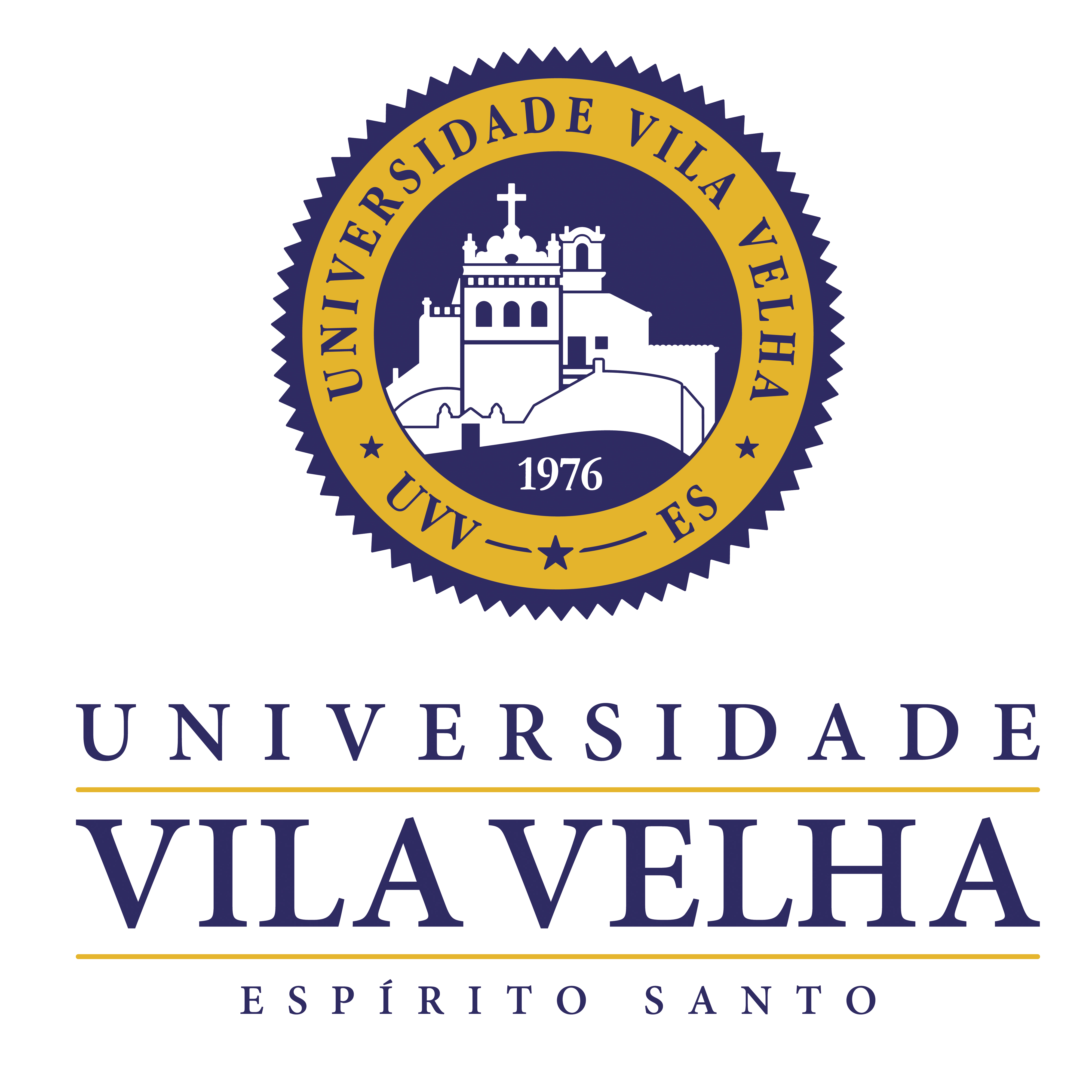    UNIVERSIDADE VILA VELHA   UNIVERSIDADE VILA VELHA   UNIVERSIDADE VILA VELHA   UNIVERSIDADE VILA VELHA   UNIVERSIDADE VILA VELHA   UNIVERSIDADE VILA VELHA   UNIVERSIDADE VILA VELHA   UNIVERSIDADE VILA VELHA   UNIVERSIDADE VILA VELHA   UNIVERSIDADE VILA VELHA   UNIVERSIDADE VILA VELHA   UNIVERSIDADE VILA VELHA   UNIVERSIDADE VILA VELHA   UNIVERSIDADE VILA VELHA   UNIVERSIDADE VILA VELHAREGISTRO DE PROJETO DE PESQUISAREGISTRO DE PROJETO DE PESQUISAREGISTRO DE PROJETO DE PESQUISAREGISTRO DE PROJETO DE PESQUISAREGISTRO DE PROJETO DE PESQUISAREGISTRO DE PROJETO DE PESQUISAREGISTRO DE PROJETO DE PESQUISAREGISTRO DE PROJETO DE PESQUISAREGISTRO DE PROJETO DE PESQUISAREGISTRO DE PROJETO DE PESQUISAREGISTRO DE PROJETO DE PESQUISAREGISTRO DE PROJETO DE PESQUISAREGISTRO DE PROJETO DE PESQUISAREGISTRO DE PROJETO DE PESQUISAREGISTRO DE PROJETO DE PESQUISAREGISTRO DE PROJETO DE PESQUISA    -000000000PRÓ-REITORIA DE PESQUISA E PÓS-GRADUAÇÃOPRÓ-REITORIA DE PESQUISA E PÓS-GRADUAÇÃOPRÓ-REITORIA DE PESQUISA E PÓS-GRADUAÇÃOPRÓ-REITORIA DE PESQUISA E PÓS-GRADUAÇÃOPRÓ-REITORIA DE PESQUISA E PÓS-GRADUAÇÃOPRÓ-REITORIA DE PESQUISA E PÓS-GRADUAÇÃOPRÓ-REITORIA DE PESQUISA E PÓS-GRADUAÇÃOPRÓ-REITORIA DE PESQUISA E PÓS-GRADUAÇÃOPRÓ-REITORIA DE PESQUISA E PÓS-GRADUAÇÃOPRÓ-REITORIA DE PESQUISA E PÓS-GRADUAÇÃOPRÓ-REITORIA DE PESQUISA E PÓS-GRADUAÇÃOPRÓ-REITORIA DE PESQUISA E PÓS-GRADUAÇÃOPRÓ-REITORIA DE PESQUISA E PÓS-GRADUAÇÃOPRÓ-REITORIA DE PESQUISA E PÓS-GRADUAÇÃOPRÓ-REITORIA DE PESQUISA E PÓS-GRADUAÇÃOPRÓ-REITORIA DE PESQUISA E PÓS-GRADUAÇÃOPRÓ-REITORIA DE PESQUISA E PÓS-GRADUAÇÃOPRÓ-REITORIA DE PESQUISA E PÓS-GRADUAÇÃOPRÓ-REITORIA DE PESQUISA E PÓS-GRADUAÇÃOPRÓ-REITORIA DE PESQUISA E PÓS-GRADUAÇÃO02. MODALIDADE:02. MODALIDADE:02. MODALIDADE:02. MODALIDADE:02. MODALIDADE:02. MODALIDADE:02. MODALIDADE:03 ORIGEM:03 ORIGEM:03 ORIGEM:03 ORIGEM:03 ORIGEM:03 ORIGEM:03 ORIGEM:03 ORIGEM:03 ORIGEM:04. SITUAÇÃO:04. SITUAÇÃO:04. SITUAÇÃO:04. SITUAÇÃO:04. SITUAÇÃO:04. SITUAÇÃO:04. SITUAÇÃO:04. SITUAÇÃO:04. SITUAÇÃO:04. SITUAÇÃO:04. SITUAÇÃO:05. PROJETO/PLANO DE TRABALHO VINCULADO:05. PROJETO/PLANO DE TRABALHO VINCULADO:05. PROJETO/PLANO DE TRABALHO VINCULADO:05. PROJETO/PLANO DE TRABALHO VINCULADO:05. PROJETO/PLANO DE TRABALHO VINCULADO:05. PROJETO/PLANO DE TRABALHO VINCULADO:05. PROJETO/PLANO DE TRABALHO VINCULADO:05. PROJETO/PLANO DE TRABALHO VINCULADO:05. PROJETO/PLANO DE TRABALHO VINCULADO:05. PROJETO/PLANO DE TRABALHO VINCULADO:05. PROJETO/PLANO DE TRABALHO VINCULADO:05. PROJETO/PLANO DE TRABALHO VINCULADO:05. PROJETO/PLANO DE TRABALHO VINCULADO:05. PROJETO/PLANO DE TRABALHO VINCULADO:05. PROJETO/PLANO DE TRABALHO VINCULADO:05. PROJETO/PLANO DE TRABALHO VINCULADO: IC - INICIAÇÃO CIENTÍFICA IC - INICIAÇÃO CIENTÍFICA IC - INICIAÇÃO CIENTÍFICA IC - INICIAÇÃO CIENTÍFICA IC - INICIAÇÃO CIENTÍFICA IC - INICIAÇÃO CIENTÍFICA IC - INICIAÇÃO CIENTÍFICA  GRADUAÇÃO - G  GRADUAÇÃO - G  GRADUAÇÃO - G  GRADUAÇÃO - G  GRADUAÇÃO - G  GRADUAÇÃO - G  GRADUAÇÃO - G  GRADUAÇÃO - G  GRADUAÇÃO - G  REGISTRO INICIAL  REGISTRO INICIAL  REGISTRO INICIAL  REGISTRO INICIAL  REGISTRO INICIAL  REGISTRO INICIAL  REGISTRO INICIAL  REGISTRO INICIAL  REGISTRO INICIAL  REGISTRO INICIAL  REGISTRO INICIAL  SIM  SIM  SIM  SIM  SIM  SIM  SIM  SIM  SIM  SIM  SIM  SIM  SIM  SIM  SIM  SIM TCC - ESPECIALIZAÇÃO TCC - ESPECIALIZAÇÃO TCC - ESPECIALIZAÇÃO TCC - ESPECIALIZAÇÃO TCC - ESPECIALIZAÇÃO TCC - ESPECIALIZAÇÃO TCC - ESPECIALIZAÇÃO  PÓS-GRADUAÇÃO - M  PÓS-GRADUAÇÃO - M  PÓS-GRADUAÇÃO - M  PÓS-GRADUAÇÃO - M  PÓS-GRADUAÇÃO - M  PÓS-GRADUAÇÃO - M  PÓS-GRADUAÇÃO - M  PÓS-GRADUAÇÃO - M  PÓS-GRADUAÇÃO - M  REVISÃO  REVISÃO  REVISÃO  REVISÃO  REVISÃO  REVISÃO  REVISÃO  REVISÃO  REVISÃO  REVISÃO  REVISÃO  NÃO  NÃO  NÃO  NÃO  NÃO  NÃO  NÃO  NÃO  NÃO  NÃO  NÃO  NÃO  NÃO  NÃO  NÃO  NÃO MS - MESTRADO MS - MESTRADO MS - MESTRADO MS - MESTRADO MS - MESTRADO MS - MESTRADO MS - MESTRADO06. APROVAÇÃO COMITÊ DE ÉTICA (SE APLICÁVEL):06. APROVAÇÃO COMITÊ DE ÉTICA (SE APLICÁVEL):06. APROVAÇÃO COMITÊ DE ÉTICA (SE APLICÁVEL):06. APROVAÇÃO COMITÊ DE ÉTICA (SE APLICÁVEL):06. APROVAÇÃO COMITÊ DE ÉTICA (SE APLICÁVEL):06. APROVAÇÃO COMITÊ DE ÉTICA (SE APLICÁVEL):06. APROVAÇÃO COMITÊ DE ÉTICA (SE APLICÁVEL):06. APROVAÇÃO COMITÊ DE ÉTICA (SE APLICÁVEL):06. APROVAÇÃO COMITÊ DE ÉTICA (SE APLICÁVEL):06. APROVAÇÃO COMITÊ DE ÉTICA (SE APLICÁVEL):06. APROVAÇÃO COMITÊ DE ÉTICA (SE APLICÁVEL):06. APROVAÇÃO COMITÊ DE ÉTICA (SE APLICÁVEL):06. APROVAÇÃO COMITÊ DE ÉTICA (SE APLICÁVEL):06. APROVAÇÃO COMITÊ DE ÉTICA (SE APLICÁVEL):06. APROVAÇÃO COMITÊ DE ÉTICA (SE APLICÁVEL):06. APROVAÇÃO COMITÊ DE ÉTICA (SE APLICÁVEL):06. APROVAÇÃO COMITÊ DE ÉTICA (SE APLICÁVEL):06. APROVAÇÃO COMITÊ DE ÉTICA (SE APLICÁVEL):06. APROVAÇÃO COMITÊ DE ÉTICA (SE APLICÁVEL):06. APROVAÇÃO COMITÊ DE ÉTICA (SE APLICÁVEL): DR - DOUTORADO DR - DOUTORADO DR - DOUTORADO DR - DOUTORADO DR - DOUTORADO DR - DOUTORADO DR - DOUTORADO COMITÊ DE ÉTICA E PESQUISA EM SERES HUMANOS COMITÊ DE ÉTICA E PESQUISA EM SERES HUMANOS COMITÊ DE ÉTICA E PESQUISA EM SERES HUMANOS COMITÊ DE ÉTICA E PESQUISA EM SERES HUMANOS COMITÊ DE ÉTICA E PESQUISA EM SERES HUMANOS COMITÊ DE ÉTICA E PESQUISA EM SERES HUMANOS COMITÊ DE ÉTICA E PESQUISA EM SERES HUMANOS COMITÊ DE ÉTICA E PESQUISA EM SERES HUMANOS COMITÊ DE ÉTICA E PESQUISA EM SERES HUMANOS COMITÊ DE ÉTICA E PESQUISA EM SERES HUMANOS COMITÊ DE ÉTICA E PESQUISA EM SERES HUMANOS COMITÊ DE ÉTICA E PESQUISA EM SERES HUMANOS COMITÊ DE ÉTICA E PESQUISA EM SERES HUMANOS COMITÊ DE ÉTICA E PESQUISA EM SERES HUMANOS COMITÊ DE ÉTICA E PESQUISA EM SERES HUMANOS COMITÊ DE ÉTICA E PESQUISA EM SERES HUMANOS COMITÊ DE ÉTICA E PESQUISA EM SERES HUMANOS COMITÊ DE ÉTICA E PESQUISA EM SERES HUMANOS COMITÊ DE ÉTICA E PESQUISA EM SERES HUMANOS COMITÊ DE ÉTICA E PESQUISA EM SERES HUMANOSNOME DO ÓRGÃO / INSTITUIÇÃO/ EMPRESA:1     2     NÚMERO DO CONVÊNIO / REGISTRO:1     2     NOME DO ÓRGÃO / INSTITUIÇÃO/ EMPRESA:1     2     NÚMERO DO CONVÊNIO / REGISTRO:1     2     NOME DO ÓRGÃO / INSTITUIÇÃO/ EMPRESA:1     2     NÚMERO DO CONVÊNIO / REGISTRO:1     2     NOME DO ÓRGÃO / INSTITUIÇÃO/ EMPRESA:1     2     NÚMERO DO CONVÊNIO / REGISTRO:1     2     NOME DO ÓRGÃO / INSTITUIÇÃO/ EMPRESA:1     2     NÚMERO DO CONVÊNIO / REGISTRO:1     2     NOME DO ÓRGÃO / INSTITUIÇÃO/ EMPRESA:1     2     NÚMERO DO CONVÊNIO / REGISTRO:1     2     NOME DO ÓRGÃO / INSTITUIÇÃO/ EMPRESA:1     2     NÚMERO DO CONVÊNIO / REGISTRO:1     2     NOME DO ÓRGÃO / INSTITUIÇÃO/ EMPRESA:1     2     NÚMERO DO CONVÊNIO / REGISTRO:1     2     NOME DO ÓRGÃO / INSTITUIÇÃO/ EMPRESA:1     2     NÚMERO DO CONVÊNIO / REGISTRO:1     2     NOME DO ÓRGÃO / INSTITUIÇÃO/ EMPRESA:1     2     NÚMERO DO CONVÊNIO / REGISTRO:1     2     NOME DO ÓRGÃO / INSTITUIÇÃO/ EMPRESA:1     2     NÚMERO DO CONVÊNIO / REGISTRO:1     2     NOME DO ÓRGÃO / INSTITUIÇÃO/ EMPRESA:1     2     NÚMERO DO CONVÊNIO / REGISTRO:1     2     NOME DO ÓRGÃO / INSTITUIÇÃO/ EMPRESA:1     2     NÚMERO DO CONVÊNIO / REGISTRO:1     2     NOME DO ÓRGÃO / INSTITUIÇÃO/ EMPRESA:1     2     NÚMERO DO CONVÊNIO / REGISTRO:1     2     NOME DO ÓRGÃO / INSTITUIÇÃO/ EMPRESA:1     2     NÚMERO DO CONVÊNIO / REGISTRO:1     2     NOME DO ÓRGÃO / INSTITUIÇÃO/ EMPRESA:1     2     NÚMERO DO CONVÊNIO / REGISTRO:1     2      PD - PÓS-DOUTORADO PD - PÓS-DOUTORADO PD - PÓS-DOUTORADO PD - PÓS-DOUTORADO PD - PÓS-DOUTORADO PD - PÓS-DOUTORADO PD - PÓS-DOUTORADO COMITÊ DE ÉTICA E PESQUISA EM SERES HUMANOS COMITÊ DE ÉTICA E PESQUISA EM SERES HUMANOS COMITÊ DE ÉTICA E PESQUISA EM SERES HUMANOS COMITÊ DE ÉTICA E PESQUISA EM SERES HUMANOS COMITÊ DE ÉTICA E PESQUISA EM SERES HUMANOS COMITÊ DE ÉTICA E PESQUISA EM SERES HUMANOS COMITÊ DE ÉTICA E PESQUISA EM SERES HUMANOS COMITÊ DE ÉTICA E PESQUISA EM SERES HUMANOS COMITÊ DE ÉTICA E PESQUISA EM SERES HUMANOS COMITÊ DE ÉTICA E PESQUISA EM SERES HUMANOS COMITÊ DE ÉTICA E PESQUISA EM SERES HUMANOS COMITÊ DE ÉTICA E PESQUISA EM SERES HUMANOS COMITÊ DE ÉTICA E PESQUISA EM SERES HUMANOS COMITÊ DE ÉTICA E PESQUISA EM SERES HUMANOS COMITÊ DE ÉTICA E PESQUISA EM SERES HUMANOS COMITÊ DE ÉTICA E PESQUISA EM SERES HUMANOS COMITÊ DE ÉTICA E PESQUISA EM SERES HUMANOS COMITÊ DE ÉTICA E PESQUISA EM SERES HUMANOS COMITÊ DE ÉTICA E PESQUISA EM SERES HUMANOS COMITÊ DE ÉTICA E PESQUISA EM SERES HUMANOSNOME DO ÓRGÃO / INSTITUIÇÃO/ EMPRESA:1     2     NÚMERO DO CONVÊNIO / REGISTRO:1     2     NOME DO ÓRGÃO / INSTITUIÇÃO/ EMPRESA:1     2     NÚMERO DO CONVÊNIO / REGISTRO:1     2     NOME DO ÓRGÃO / INSTITUIÇÃO/ EMPRESA:1     2     NÚMERO DO CONVÊNIO / REGISTRO:1     2     NOME DO ÓRGÃO / INSTITUIÇÃO/ EMPRESA:1     2     NÚMERO DO CONVÊNIO / REGISTRO:1     2     NOME DO ÓRGÃO / INSTITUIÇÃO/ EMPRESA:1     2     NÚMERO DO CONVÊNIO / REGISTRO:1     2     NOME DO ÓRGÃO / INSTITUIÇÃO/ EMPRESA:1     2     NÚMERO DO CONVÊNIO / REGISTRO:1     2     NOME DO ÓRGÃO / INSTITUIÇÃO/ EMPRESA:1     2     NÚMERO DO CONVÊNIO / REGISTRO:1     2     NOME DO ÓRGÃO / INSTITUIÇÃO/ EMPRESA:1     2     NÚMERO DO CONVÊNIO / REGISTRO:1     2     NOME DO ÓRGÃO / INSTITUIÇÃO/ EMPRESA:1     2     NÚMERO DO CONVÊNIO / REGISTRO:1     2     NOME DO ÓRGÃO / INSTITUIÇÃO/ EMPRESA:1     2     NÚMERO DO CONVÊNIO / REGISTRO:1     2     NOME DO ÓRGÃO / INSTITUIÇÃO/ EMPRESA:1     2     NÚMERO DO CONVÊNIO / REGISTRO:1     2     NOME DO ÓRGÃO / INSTITUIÇÃO/ EMPRESA:1     2     NÚMERO DO CONVÊNIO / REGISTRO:1     2     NOME DO ÓRGÃO / INSTITUIÇÃO/ EMPRESA:1     2     NÚMERO DO CONVÊNIO / REGISTRO:1     2     NOME DO ÓRGÃO / INSTITUIÇÃO/ EMPRESA:1     2     NÚMERO DO CONVÊNIO / REGISTRO:1     2     NOME DO ÓRGÃO / INSTITUIÇÃO/ EMPRESA:1     2     NÚMERO DO CONVÊNIO / REGISTRO:1     2     NOME DO ÓRGÃO / INSTITUIÇÃO/ EMPRESA:1     2     NÚMERO DO CONVÊNIO / REGISTRO:1     2      PIS - PROJETO ISOLADO PIS - PROJETO ISOLADO PIS - PROJETO ISOLADO PIS - PROJETO ISOLADO PIS - PROJETO ISOLADO PIS - PROJETO ISOLADO PIS - PROJETO ISOLADOPARECER DE APROVAÇÃO Nº:      PARECER DE APROVAÇÃO Nº:      PARECER DE APROVAÇÃO Nº:      PARECER DE APROVAÇÃO Nº:      PARECER DE APROVAÇÃO Nº:      PARECER DE APROVAÇÃO Nº:      PARECER DE APROVAÇÃO Nº:      PARECER DE APROVAÇÃO Nº:      PARECER DE APROVAÇÃO Nº:      PARECER DE APROVAÇÃO Nº:      PARECER DE APROVAÇÃO Nº:      PARECER DE APROVAÇÃO Nº:      PARECER DE APROVAÇÃO Nº:      PARECER DE APROVAÇÃO Nº:      PARECER DE APROVAÇÃO Nº:      PARECER DE APROVAÇÃO Nº:      PARECER DE APROVAÇÃO Nº:      PARECER DE APROVAÇÃO Nº:      PARECER DE APROVAÇÃO Nº:      PARECER DE APROVAÇÃO Nº:      NOME DO ÓRGÃO / INSTITUIÇÃO/ EMPRESA:1     2     NÚMERO DO CONVÊNIO / REGISTRO:1     2     NOME DO ÓRGÃO / INSTITUIÇÃO/ EMPRESA:1     2     NÚMERO DO CONVÊNIO / REGISTRO:1     2     NOME DO ÓRGÃO / INSTITUIÇÃO/ EMPRESA:1     2     NÚMERO DO CONVÊNIO / REGISTRO:1     2     NOME DO ÓRGÃO / INSTITUIÇÃO/ EMPRESA:1     2     NÚMERO DO CONVÊNIO / REGISTRO:1     2     NOME DO ÓRGÃO / INSTITUIÇÃO/ EMPRESA:1     2     NÚMERO DO CONVÊNIO / REGISTRO:1     2     NOME DO ÓRGÃO / INSTITUIÇÃO/ EMPRESA:1     2     NÚMERO DO CONVÊNIO / REGISTRO:1     2     NOME DO ÓRGÃO / INSTITUIÇÃO/ EMPRESA:1     2     NÚMERO DO CONVÊNIO / REGISTRO:1     2     NOME DO ÓRGÃO / INSTITUIÇÃO/ EMPRESA:1     2     NÚMERO DO CONVÊNIO / REGISTRO:1     2     NOME DO ÓRGÃO / INSTITUIÇÃO/ EMPRESA:1     2     NÚMERO DO CONVÊNIO / REGISTRO:1     2     NOME DO ÓRGÃO / INSTITUIÇÃO/ EMPRESA:1     2     NÚMERO DO CONVÊNIO / REGISTRO:1     2     NOME DO ÓRGÃO / INSTITUIÇÃO/ EMPRESA:1     2     NÚMERO DO CONVÊNIO / REGISTRO:1     2     NOME DO ÓRGÃO / INSTITUIÇÃO/ EMPRESA:1     2     NÚMERO DO CONVÊNIO / REGISTRO:1     2     NOME DO ÓRGÃO / INSTITUIÇÃO/ EMPRESA:1     2     NÚMERO DO CONVÊNIO / REGISTRO:1     2     NOME DO ÓRGÃO / INSTITUIÇÃO/ EMPRESA:1     2     NÚMERO DO CONVÊNIO / REGISTRO:1     2     NOME DO ÓRGÃO / INSTITUIÇÃO/ EMPRESA:1     2     NÚMERO DO CONVÊNIO / REGISTRO:1     2     NOME DO ÓRGÃO / INSTITUIÇÃO/ EMPRESA:1     2     NÚMERO DO CONVÊNIO / REGISTRO:1     2      PI - PROJETO INSTITUCIONAL PI - PROJETO INSTITUCIONAL PI - PROJETO INSTITUCIONAL PI - PROJETO INSTITUCIONAL PI - PROJETO INSTITUCIONAL PI - PROJETO INSTITUCIONAL PI - PROJETO INSTITUCIONAL COMISSÃO DE ÉTICA, BIOÉTICA E BEM ESTAR ANIMAL COMISSÃO DE ÉTICA, BIOÉTICA E BEM ESTAR ANIMAL COMISSÃO DE ÉTICA, BIOÉTICA E BEM ESTAR ANIMAL COMISSÃO DE ÉTICA, BIOÉTICA E BEM ESTAR ANIMAL COMISSÃO DE ÉTICA, BIOÉTICA E BEM ESTAR ANIMAL COMISSÃO DE ÉTICA, BIOÉTICA E BEM ESTAR ANIMAL COMISSÃO DE ÉTICA, BIOÉTICA E BEM ESTAR ANIMAL COMISSÃO DE ÉTICA, BIOÉTICA E BEM ESTAR ANIMAL COMISSÃO DE ÉTICA, BIOÉTICA E BEM ESTAR ANIMAL COMISSÃO DE ÉTICA, BIOÉTICA E BEM ESTAR ANIMAL COMISSÃO DE ÉTICA, BIOÉTICA E BEM ESTAR ANIMAL COMISSÃO DE ÉTICA, BIOÉTICA E BEM ESTAR ANIMAL COMISSÃO DE ÉTICA, BIOÉTICA E BEM ESTAR ANIMAL COMISSÃO DE ÉTICA, BIOÉTICA E BEM ESTAR ANIMAL COMISSÃO DE ÉTICA, BIOÉTICA E BEM ESTAR ANIMAL COMISSÃO DE ÉTICA, BIOÉTICA E BEM ESTAR ANIMAL COMISSÃO DE ÉTICA, BIOÉTICA E BEM ESTAR ANIMAL COMISSÃO DE ÉTICA, BIOÉTICA E BEM ESTAR ANIMAL COMISSÃO DE ÉTICA, BIOÉTICA E BEM ESTAR ANIMAL COMISSÃO DE ÉTICA, BIOÉTICA E BEM ESTAR ANIMALNOME DO ÓRGÃO / INSTITUIÇÃO/ EMPRESA:1     2     NÚMERO DO CONVÊNIO / REGISTRO:1     2     NOME DO ÓRGÃO / INSTITUIÇÃO/ EMPRESA:1     2     NÚMERO DO CONVÊNIO / REGISTRO:1     2     NOME DO ÓRGÃO / INSTITUIÇÃO/ EMPRESA:1     2     NÚMERO DO CONVÊNIO / REGISTRO:1     2     NOME DO ÓRGÃO / INSTITUIÇÃO/ EMPRESA:1     2     NÚMERO DO CONVÊNIO / REGISTRO:1     2     NOME DO ÓRGÃO / INSTITUIÇÃO/ EMPRESA:1     2     NÚMERO DO CONVÊNIO / REGISTRO:1     2     NOME DO ÓRGÃO / INSTITUIÇÃO/ EMPRESA:1     2     NÚMERO DO CONVÊNIO / REGISTRO:1     2     NOME DO ÓRGÃO / INSTITUIÇÃO/ EMPRESA:1     2     NÚMERO DO CONVÊNIO / REGISTRO:1     2     NOME DO ÓRGÃO / INSTITUIÇÃO/ EMPRESA:1     2     NÚMERO DO CONVÊNIO / REGISTRO:1     2     NOME DO ÓRGÃO / INSTITUIÇÃO/ EMPRESA:1     2     NÚMERO DO CONVÊNIO / REGISTRO:1     2     NOME DO ÓRGÃO / INSTITUIÇÃO/ EMPRESA:1     2     NÚMERO DO CONVÊNIO / REGISTRO:1     2     NOME DO ÓRGÃO / INSTITUIÇÃO/ EMPRESA:1     2     NÚMERO DO CONVÊNIO / REGISTRO:1     2     NOME DO ÓRGÃO / INSTITUIÇÃO/ EMPRESA:1     2     NÚMERO DO CONVÊNIO / REGISTRO:1     2     NOME DO ÓRGÃO / INSTITUIÇÃO/ EMPRESA:1     2     NÚMERO DO CONVÊNIO / REGISTRO:1     2     NOME DO ÓRGÃO / INSTITUIÇÃO/ EMPRESA:1     2     NÚMERO DO CONVÊNIO / REGISTRO:1     2     NOME DO ÓRGÃO / INSTITUIÇÃO/ EMPRESA:1     2     NÚMERO DO CONVÊNIO / REGISTRO:1     2     NOME DO ÓRGÃO / INSTITUIÇÃO/ EMPRESA:1     2     NÚMERO DO CONVÊNIO / REGISTRO:1     2      IT - INTERINSTITUCIONAL IT - INTERINSTITUCIONAL IT - INTERINSTITUCIONAL IT - INTERINSTITUCIONAL IT - INTERINSTITUCIONAL IT - INTERINSTITUCIONAL IT - INTERINSTITUCIONAL COMISSÃO DE ÉTICA, BIOÉTICA E BEM ESTAR ANIMAL COMISSÃO DE ÉTICA, BIOÉTICA E BEM ESTAR ANIMAL COMISSÃO DE ÉTICA, BIOÉTICA E BEM ESTAR ANIMAL COMISSÃO DE ÉTICA, BIOÉTICA E BEM ESTAR ANIMAL COMISSÃO DE ÉTICA, BIOÉTICA E BEM ESTAR ANIMAL COMISSÃO DE ÉTICA, BIOÉTICA E BEM ESTAR ANIMAL COMISSÃO DE ÉTICA, BIOÉTICA E BEM ESTAR ANIMAL COMISSÃO DE ÉTICA, BIOÉTICA E BEM ESTAR ANIMAL COMISSÃO DE ÉTICA, BIOÉTICA E BEM ESTAR ANIMAL COMISSÃO DE ÉTICA, BIOÉTICA E BEM ESTAR ANIMAL COMISSÃO DE ÉTICA, BIOÉTICA E BEM ESTAR ANIMAL COMISSÃO DE ÉTICA, BIOÉTICA E BEM ESTAR ANIMAL COMISSÃO DE ÉTICA, BIOÉTICA E BEM ESTAR ANIMAL COMISSÃO DE ÉTICA, BIOÉTICA E BEM ESTAR ANIMAL COMISSÃO DE ÉTICA, BIOÉTICA E BEM ESTAR ANIMAL COMISSÃO DE ÉTICA, BIOÉTICA E BEM ESTAR ANIMAL COMISSÃO DE ÉTICA, BIOÉTICA E BEM ESTAR ANIMAL COMISSÃO DE ÉTICA, BIOÉTICA E BEM ESTAR ANIMAL COMISSÃO DE ÉTICA, BIOÉTICA E BEM ESTAR ANIMAL COMISSÃO DE ÉTICA, BIOÉTICA E BEM ESTAR ANIMALNOME DO ÓRGÃO / INSTITUIÇÃO/ EMPRESA:1     2     NÚMERO DO CONVÊNIO / REGISTRO:1     2     NOME DO ÓRGÃO / INSTITUIÇÃO/ EMPRESA:1     2     NÚMERO DO CONVÊNIO / REGISTRO:1     2     NOME DO ÓRGÃO / INSTITUIÇÃO/ EMPRESA:1     2     NÚMERO DO CONVÊNIO / REGISTRO:1     2     NOME DO ÓRGÃO / INSTITUIÇÃO/ EMPRESA:1     2     NÚMERO DO CONVÊNIO / REGISTRO:1     2     NOME DO ÓRGÃO / INSTITUIÇÃO/ EMPRESA:1     2     NÚMERO DO CONVÊNIO / REGISTRO:1     2     NOME DO ÓRGÃO / INSTITUIÇÃO/ EMPRESA:1     2     NÚMERO DO CONVÊNIO / REGISTRO:1     2     NOME DO ÓRGÃO / INSTITUIÇÃO/ EMPRESA:1     2     NÚMERO DO CONVÊNIO / REGISTRO:1     2     NOME DO ÓRGÃO / INSTITUIÇÃO/ EMPRESA:1     2     NÚMERO DO CONVÊNIO / REGISTRO:1     2     NOME DO ÓRGÃO / INSTITUIÇÃO/ EMPRESA:1     2     NÚMERO DO CONVÊNIO / REGISTRO:1     2     NOME DO ÓRGÃO / INSTITUIÇÃO/ EMPRESA:1     2     NÚMERO DO CONVÊNIO / REGISTRO:1     2     NOME DO ÓRGÃO / INSTITUIÇÃO/ EMPRESA:1     2     NÚMERO DO CONVÊNIO / REGISTRO:1     2     NOME DO ÓRGÃO / INSTITUIÇÃO/ EMPRESA:1     2     NÚMERO DO CONVÊNIO / REGISTRO:1     2     NOME DO ÓRGÃO / INSTITUIÇÃO/ EMPRESA:1     2     NÚMERO DO CONVÊNIO / REGISTRO:1     2     NOME DO ÓRGÃO / INSTITUIÇÃO/ EMPRESA:1     2     NÚMERO DO CONVÊNIO / REGISTRO:1     2     NOME DO ÓRGÃO / INSTITUIÇÃO/ EMPRESA:1     2     NÚMERO DO CONVÊNIO / REGISTRO:1     2     NOME DO ÓRGÃO / INSTITUIÇÃO/ EMPRESA:1     2     NÚMERO DO CONVÊNIO / REGISTRO:1     2      OT - OUTROS OT - OUTROS OT - OUTROS OT - OUTROS OT - OUTROS OT - OUTROS OT - OUTROSPARECER DE APROVAÇÃO Nº:      PARECER DE APROVAÇÃO Nº:      PARECER DE APROVAÇÃO Nº:      PARECER DE APROVAÇÃO Nº:      PARECER DE APROVAÇÃO Nº:      PARECER DE APROVAÇÃO Nº:      PARECER DE APROVAÇÃO Nº:      PARECER DE APROVAÇÃO Nº:      PARECER DE APROVAÇÃO Nº:      PARECER DE APROVAÇÃO Nº:      PARECER DE APROVAÇÃO Nº:      PARECER DE APROVAÇÃO Nº:      PARECER DE APROVAÇÃO Nº:      PARECER DE APROVAÇÃO Nº:      PARECER DE APROVAÇÃO Nº:      PARECER DE APROVAÇÃO Nº:      PARECER DE APROVAÇÃO Nº:      PARECER DE APROVAÇÃO Nº:      PARECER DE APROVAÇÃO Nº:      PARECER DE APROVAÇÃO Nº:      NOME DO ÓRGÃO / INSTITUIÇÃO/ EMPRESA:1     2     NÚMERO DO CONVÊNIO / REGISTRO:1     2     NOME DO ÓRGÃO / INSTITUIÇÃO/ EMPRESA:1     2     NÚMERO DO CONVÊNIO / REGISTRO:1     2     NOME DO ÓRGÃO / INSTITUIÇÃO/ EMPRESA:1     2     NÚMERO DO CONVÊNIO / REGISTRO:1     2     NOME DO ÓRGÃO / INSTITUIÇÃO/ EMPRESA:1     2     NÚMERO DO CONVÊNIO / REGISTRO:1     2     NOME DO ÓRGÃO / INSTITUIÇÃO/ EMPRESA:1     2     NÚMERO DO CONVÊNIO / REGISTRO:1     2     NOME DO ÓRGÃO / INSTITUIÇÃO/ EMPRESA:1     2     NÚMERO DO CONVÊNIO / REGISTRO:1     2     NOME DO ÓRGÃO / INSTITUIÇÃO/ EMPRESA:1     2     NÚMERO DO CONVÊNIO / REGISTRO:1     2     NOME DO ÓRGÃO / INSTITUIÇÃO/ EMPRESA:1     2     NÚMERO DO CONVÊNIO / REGISTRO:1     2     NOME DO ÓRGÃO / INSTITUIÇÃO/ EMPRESA:1     2     NÚMERO DO CONVÊNIO / REGISTRO:1     2     NOME DO ÓRGÃO / INSTITUIÇÃO/ EMPRESA:1     2     NÚMERO DO CONVÊNIO / REGISTRO:1     2     NOME DO ÓRGÃO / INSTITUIÇÃO/ EMPRESA:1     2     NÚMERO DO CONVÊNIO / REGISTRO:1     2     NOME DO ÓRGÃO / INSTITUIÇÃO/ EMPRESA:1     2     NÚMERO DO CONVÊNIO / REGISTRO:1     2     NOME DO ÓRGÃO / INSTITUIÇÃO/ EMPRESA:1     2     NÚMERO DO CONVÊNIO / REGISTRO:1     2     NOME DO ÓRGÃO / INSTITUIÇÃO/ EMPRESA:1     2     NÚMERO DO CONVÊNIO / REGISTRO:1     2     NOME DO ÓRGÃO / INSTITUIÇÃO/ EMPRESA:1     2     NÚMERO DO CONVÊNIO / REGISTRO:1     2     NOME DO ÓRGÃO / INSTITUIÇÃO/ EMPRESA:1     2     NÚMERO DO CONVÊNIO / REGISTRO:1     2     07. TÍTULO DO PROJETO:07. TÍTULO DO PROJETO:07. TÍTULO DO PROJETO:07. TÍTULO DO PROJETO:07. TÍTULO DO PROJETO:07. TÍTULO DO PROJETO:07. TÍTULO DO PROJETO:07. TÍTULO DO PROJETO:07. TÍTULO DO PROJETO:07. TÍTULO DO PROJETO:07. TÍTULO DO PROJETO:07. TÍTULO DO PROJETO:07. TÍTULO DO PROJETO:07. TÍTULO DO PROJETO:07. TÍTULO DO PROJETO:07. TÍTULO DO PROJETO:07. TÍTULO DO PROJETO:07. TÍTULO DO PROJETO:07. TÍTULO DO PROJETO:07. TÍTULO DO PROJETO:07. TÍTULO DO PROJETO:07. TÍTULO DO PROJETO:07. TÍTULO DO PROJETO:07. TÍTULO DO PROJETO:07. TÍTULO DO PROJETO:07. TÍTULO DO PROJETO:07. TÍTULO DO PROJETO:07. TÍTULO DO PROJETO:07. TÍTULO DO PROJETO:07. TÍTULO DO PROJETO:07. TÍTULO DO PROJETO:07. TÍTULO DO PROJETO:07. TÍTULO DO PROJETO:07. TÍTULO DO PROJETO:07. TÍTULO DO PROJETO:07. TÍTULO DO PROJETO:07. TÍTULO DO PROJETO:07. TÍTULO DO PROJETO:07. TÍTULO DO PROJETO:07. TÍTULO DO PROJETO:07. TÍTULO DO PROJETO:07. TÍTULO DO PROJETO:07. TÍTULO DO PROJETO:08. PALAVRAS-CHAVE:08. PALAVRAS-CHAVE:08. PALAVRAS-CHAVE:08. PALAVRAS-CHAVE:08. PALAVRAS-CHAVE:08. PALAVRAS-CHAVE:08. PALAVRAS-CHAVE:08. PALAVRAS-CHAVE:08. PALAVRAS-CHAVE:08. PALAVRAS-CHAVE:08. PALAVRAS-CHAVE:08. PALAVRAS-CHAVE:08. PALAVRAS-CHAVE:08. PALAVRAS-CHAVE:08. PALAVRAS-CHAVE:08. PALAVRAS-CHAVE:08. PALAVRAS-CHAVE:08. PALAVRAS-CHAVE:08. PALAVRAS-CHAVE:08. PALAVRAS-CHAVE:08. PALAVRAS-CHAVE:08. PALAVRAS-CHAVE:08. PALAVRAS-CHAVE:08. PALAVRAS-CHAVE:08. PALAVRAS-CHAVE:08. PALAVRAS-CHAVE:08. PALAVRAS-CHAVE:08. PALAVRAS-CHAVE:08. PALAVRAS-CHAVE:08. PALAVRAS-CHAVE:08. PALAVRAS-CHAVE:08. PALAVRAS-CHAVE:08. PALAVRAS-CHAVE:08. PALAVRAS-CHAVE:08. PALAVRAS-CHAVE:08. PALAVRAS-CHAVE:08. PALAVRAS-CHAVE:08. PALAVRAS-CHAVE:08. PALAVRAS-CHAVE:08. PALAVRAS-CHAVE:08. PALAVRAS-CHAVE:08. PALAVRAS-CHAVE:08. PALAVRAS-CHAVE:01.       02.       03.       04.       05.      01.       02.       03.       04.       05.      01.       02.       03.       04.       05.      01.       02.       03.       04.       05.      01.       02.       03.       04.       05.      01.       02.       03.       04.       05.      01.       02.       03.       04.       05.      01.       02.       03.       04.       05.      01.       02.       03.       04.       05.      01.       02.       03.       04.       05.      01.       02.       03.       04.       05.      01.       02.       03.       04.       05.      01.       02.       03.       04.       05.      01.       02.       03.       04.       05.      01.       02.       03.       04.       05.      01.       02.       03.       04.       05.      01.       02.       03.       04.       05.      01.       02.       03.       04.       05.      01.       02.       03.       04.       05.      01.       02.       03.       04.       05.      01.       02.       03.       04.       05.      01.       02.       03.       04.       05.      01.       02.       03.       04.       05.      01.       02.       03.       04.       05.      01.       02.       03.       04.       05.      01.       02.       03.       04.       05.      01.       02.       03.       04.       05.      01.       02.       03.       04.       05.      01.       02.       03.       04.       05.      01.       02.       03.       04.       05.      01.       02.       03.       04.       05.      01.       02.       03.       04.       05.      01.       02.       03.       04.       05.      01.       02.       03.       04.       05.      01.       02.       03.       04.       05.      01.       02.       03.       04.       05.      01.       02.       03.       04.       05.      01.       02.       03.       04.       05.      01.       02.       03.       04.       05.      01.       02.       03.       04.       05.      01.       02.       03.       04.       05.      01.       02.       03.       04.       05.      01.       02.       03.       04.       05.      09. EQUIPE:09. EQUIPE:09. EQUIPE:09. EQUIPE:09. EQUIPE:09. EQUIPE:09. EQUIPE:09. EQUIPE:09. EQUIPE:09. EQUIPE:09. EQUIPE:09. EQUIPE:09. EQUIPE:09. EQUIPE:09. EQUIPE:09. EQUIPE:09. EQUIPE:09. EQUIPE:09. EQUIPE:09. EQUIPE:09. EQUIPE:09. EQUIPE:09. EQUIPE:09. EQUIPE:09. EQUIPE:09. EQUIPE:09. EQUIPE:09. EQUIPE:09. EQUIPE:09. EQUIPE:09. EQUIPE:09. EQUIPE:09. EQUIPE:09. EQUIPE:09. EQUIPE:09. EQUIPE:09. EQUIPE:09. EQUIPE:09. EQUIPE:09. EQUIPE:09. EQUIPE:09. EQUIPE:09. EQUIPE:9.1. COORDENADOR / OREINTADOR9.1. COORDENADOR / OREINTADOR9.1. COORDENADOR / OREINTADOR9.1. COORDENADOR / OREINTADOR9.1. COORDENADOR / OREINTADOR9.1. COORDENADOR / OREINTADOR9.1. COORDENADOR / OREINTADOR9.1. COORDENADOR / OREINTADOR9.1. COORDENADOR / OREINTADOR9.1. COORDENADOR / OREINTADORTITULAÇÃOTITULAÇÃOTITULAÇÃOTITULAÇÃOCPFCPFCPFCPFCPFCPFCPFPROGRAMA/CURSO/INSTITUIÇÃOPROGRAMA/CURSO/INSTITUIÇÃOPROGRAMA/CURSO/INSTITUIÇÃOPROGRAMA/CURSO/INSTITUIÇÃOPROGRAMA/CURSO/INSTITUIÇÃOPROGRAMA/CURSO/INSTITUIÇÃOPROGRAMA/CURSO/INSTITUIÇÃOPROGRAMA/CURSO/INSTITUIÇÃOPROGRAMA/CURSO/INSTITUIÇÃOPROGRAMA/CURSO/INSTITUIÇÃOPROGRAMA/CURSO/INSTITUIÇÃOPROGRAMA/CURSO/INSTITUIÇÃOPROGRAMA/CURSO/INSTITUIÇÃOPROGRAMA/CURSO/INSTITUIÇÃOPROGRAMA/CURSO/INSTITUIÇÃOPROGRAMA/CURSO/INSTITUIÇÃOPROGRAMA/CURSO/INSTITUIÇÃOPROGRAMA/CURSO/INSTITUIÇÃOPROGRAMA/CURSO/INSTITUIÇÃOPROGRAMA/CURSO/INSTITUIÇÃOPROGRAMA/CURSO/INSTITUIÇÃOPROGRAMA/CURSO/INSTITUIÇÃO000.000.000-00000.000.000-00000.000.000-00000.000.000-00000.000.000-00000.000.000-00000.000.000-00E-MAIL DO COORDENADORE-MAIL DO COORDENADORE-MAIL DO COORDENADORE-MAIL DO COORDENADORE-MAIL DO COORDENADORE-MAIL DO COORDENADORE-MAIL DO COORDENADORE-MAIL DO COORDENADORE-MAIL DO COORDENADORE-MAIL DO COORDENADORE-MAIL DO COORDENADORE-MAIL DO COORDENADORE-MAIL DO COORDENADORE-MAIL DO COORDENADORTELEFONETELEFONETELEFONETELEFONETELEFONETELEFONETELEFONEENDEREÇO ELETRÔNICO DO CURRÍCULO LATTES DO COORDENADORENDEREÇO ELETRÔNICO DO CURRÍCULO LATTES DO COORDENADORENDEREÇO ELETRÔNICO DO CURRÍCULO LATTES DO COORDENADORENDEREÇO ELETRÔNICO DO CURRÍCULO LATTES DO COORDENADORENDEREÇO ELETRÔNICO DO CURRÍCULO LATTES DO COORDENADORENDEREÇO ELETRÔNICO DO CURRÍCULO LATTES DO COORDENADORENDEREÇO ELETRÔNICO DO CURRÍCULO LATTES DO COORDENADORENDEREÇO ELETRÔNICO DO CURRÍCULO LATTES DO COORDENADORENDEREÇO ELETRÔNICO DO CURRÍCULO LATTES DO COORDENADORENDEREÇO ELETRÔNICO DO CURRÍCULO LATTES DO COORDENADORENDEREÇO ELETRÔNICO DO CURRÍCULO LATTES DO COORDENADORENDEREÇO ELETRÔNICO DO CURRÍCULO LATTES DO COORDENADORENDEREÇO ELETRÔNICO DO CURRÍCULO LATTES DO COORDENADORENDEREÇO ELETRÔNICO DO CURRÍCULO LATTES DO COORDENADORENDEREÇO ELETRÔNICO DO CURRÍCULO LATTES DO COORDENADORENDEREÇO ELETRÔNICO DO CURRÍCULO LATTES DO COORDENADORENDEREÇO ELETRÔNICO DO CURRÍCULO LATTES DO COORDENADORENDEREÇO ELETRÔNICO DO CURRÍCULO LATTES DO COORDENADORENDEREÇO ELETRÔNICO DO CURRÍCULO LATTES DO COORDENADORENDEREÇO ELETRÔNICO DO CURRÍCULO LATTES DO COORDENADORENDEREÇO ELETRÔNICO DO CURRÍCULO LATTES DO COORDENADORENDEREÇO ELETRÔNICO DO CURRÍCULO LATTES DO COORDENADOR00-00000000000-00000000000-00000000000-00000000000-00000000000-00000000000-0000000009.2. RESPONSÁVEL PELA EXECUÇÃO9.2. RESPONSÁVEL PELA EXECUÇÃO9.2. RESPONSÁVEL PELA EXECUÇÃO9.2. RESPONSÁVEL PELA EXECUÇÃO9.2. RESPONSÁVEL PELA EXECUÇÃO9.2. RESPONSÁVEL PELA EXECUÇÃO9.2. RESPONSÁVEL PELA EXECUÇÃO9.2. RESPONSÁVEL PELA EXECUÇÃO9.2. RESPONSÁVEL PELA EXECUÇÃO9.2. RESPONSÁVEL PELA EXECUÇÃONÍVELNÍVELNÍVELNÍVELCPFCPFCPFCPFCPFCPFCPFPROGRAMA/CURSO/INSTITUIÇÃOPROGRAMA/CURSO/INSTITUIÇÃOPROGRAMA/CURSO/INSTITUIÇÃOPROGRAMA/CURSO/INSTITUIÇÃOPROGRAMA/CURSO/INSTITUIÇÃOPROGRAMA/CURSO/INSTITUIÇÃOPROGRAMA/CURSO/INSTITUIÇÃOPROGRAMA/CURSO/INSTITUIÇÃOPROGRAMA/CURSO/INSTITUIÇÃOPROGRAMA/CURSO/INSTITUIÇÃOPROGRAMA/CURSO/INSTITUIÇÃOPROGRAMA/CURSO/INSTITUIÇÃOPROGRAMA/CURSO/INSTITUIÇÃOPROGRAMA/CURSO/INSTITUIÇÃOPROGRAMA/CURSO/INSTITUIÇÃOPROGRAMA/CURSO/INSTITUIÇÃOPROGRAMA/CURSO/INSTITUIÇÃOPROGRAMA/CURSO/INSTITUIÇÃOPROGRAMA/CURSO/INSTITUIÇÃOPROGRAMA/CURSO/INSTITUIÇÃOPROGRAMA/CURSO/INSTITUIÇÃOPROGRAMA/CURSO/INSTITUIÇÃO(para docente colaborador, discente de Pós-Graduação ou Graduação)(para docente colaborador, discente de Pós-Graduação ou Graduação)(para docente colaborador, discente de Pós-Graduação ou Graduação)(para docente colaborador, discente de Pós-Graduação ou Graduação)(para docente colaborador, discente de Pós-Graduação ou Graduação)(para docente colaborador, discente de Pós-Graduação ou Graduação)(para docente colaborador, discente de Pós-Graduação ou Graduação)(para docente colaborador, discente de Pós-Graduação ou Graduação)(para docente colaborador, discente de Pós-Graduação ou Graduação)(para docente colaborador, discente de Pós-Graduação ou Graduação)(para docente colaborador, discente de Pós-Graduação ou Graduação)(para docente colaborador, discente de Pós-Graduação ou Graduação)(para docente colaborador, discente de Pós-Graduação ou Graduação)(para docente colaborador, discente de Pós-Graduação ou Graduação)(para docente colaborador, discente de Pós-Graduação ou Graduação)(para docente colaborador, discente de Pós-Graduação ou Graduação)(para docente colaborador, discente de Pós-Graduação ou Graduação)(para docente colaborador, discente de Pós-Graduação ou Graduação)(para docente colaborador, discente de Pós-Graduação ou Graduação)(para docente colaborador, discente de Pós-Graduação ou Graduação)(para docente colaborador, discente de Pós-Graduação ou Graduação)(para docente colaborador, discente de Pós-Graduação ou Graduação)(para docente colaborador, discente de Pós-Graduação ou Graduação)(para docente colaborador, discente de Pós-Graduação ou Graduação)(para docente colaborador, discente de Pós-Graduação ou Graduação)(para docente colaborador, discente de Pós-Graduação ou Graduação)(para docente colaborador, discente de Pós-Graduação ou Graduação)(para docente colaborador, discente de Pós-Graduação ou Graduação)(para docente colaborador, discente de Pós-Graduação ou Graduação)(para docente colaborador, discente de Pós-Graduação ou Graduação)(para docente colaborador, discente de Pós-Graduação ou Graduação)(para docente colaborador, discente de Pós-Graduação ou Graduação)(para docente colaborador, discente de Pós-Graduação ou Graduação)(para docente colaborador, discente de Pós-Graduação ou Graduação)(para docente colaborador, discente de Pós-Graduação ou Graduação)(para docente colaborador, discente de Pós-Graduação ou Graduação)(para docente colaborador, discente de Pós-Graduação ou Graduação)(para docente colaborador, discente de Pós-Graduação ou Graduação)(para docente colaborador, discente de Pós-Graduação ou Graduação)(para docente colaborador, discente de Pós-Graduação ou Graduação)(para docente colaborador, discente de Pós-Graduação ou Graduação)(para docente colaborador, discente de Pós-Graduação ou Graduação)(para docente colaborador, discente de Pós-Graduação ou Graduação)000.000.000-00000.000.000-00000.000.000-00000.000.000-00000.000.000-00000.000.000-00000.000.000-00E-MAIL DO PESQUISADORE-MAIL DO PESQUISADORE-MAIL DO PESQUISADORE-MAIL DO PESQUISADORE-MAIL DO PESQUISADORE-MAIL DO PESQUISADORE-MAIL DO PESQUISADORE-MAIL DO PESQUISADORE-MAIL DO PESQUISADORE-MAIL DO PESQUISADORE-MAIL DO PESQUISADORE-MAIL DO PESQUISADORE-MAIL DO PESQUISADORE-MAIL DO PESQUISADORTELEFONETELEFONETELEFONETELEFONETELEFONETELEFONETELEFONEENDEREÇO ELETRÔNICO DO CURRÍCULO LATTES DO COORDENADORENDEREÇO ELETRÔNICO DO CURRÍCULO LATTES DO COORDENADORENDEREÇO ELETRÔNICO DO CURRÍCULO LATTES DO COORDENADORENDEREÇO ELETRÔNICO DO CURRÍCULO LATTES DO COORDENADORENDEREÇO ELETRÔNICO DO CURRÍCULO LATTES DO COORDENADORENDEREÇO ELETRÔNICO DO CURRÍCULO LATTES DO COORDENADORENDEREÇO ELETRÔNICO DO CURRÍCULO LATTES DO COORDENADORENDEREÇO ELETRÔNICO DO CURRÍCULO LATTES DO COORDENADORENDEREÇO ELETRÔNICO DO CURRÍCULO LATTES DO COORDENADORENDEREÇO ELETRÔNICO DO CURRÍCULO LATTES DO COORDENADORENDEREÇO ELETRÔNICO DO CURRÍCULO LATTES DO COORDENADORENDEREÇO ELETRÔNICO DO CURRÍCULO LATTES DO COORDENADORENDEREÇO ELETRÔNICO DO CURRÍCULO LATTES DO COORDENADORENDEREÇO ELETRÔNICO DO CURRÍCULO LATTES DO COORDENADORENDEREÇO ELETRÔNICO DO CURRÍCULO LATTES DO COORDENADORENDEREÇO ELETRÔNICO DO CURRÍCULO LATTES DO COORDENADORENDEREÇO ELETRÔNICO DO CURRÍCULO LATTES DO COORDENADORENDEREÇO ELETRÔNICO DO CURRÍCULO LATTES DO COORDENADORENDEREÇO ELETRÔNICO DO CURRÍCULO LATTES DO COORDENADORENDEREÇO ELETRÔNICO DO CURRÍCULO LATTES DO COORDENADORENDEREÇO ELETRÔNICO DO CURRÍCULO LATTES DO COORDENADORENDEREÇO ELETRÔNICO DO CURRÍCULO LATTES DO COORDENADOR00-00000000000-00000000000-00000000000-00000000000-00000000000-00000000000-0000000009.3. PESQUISADORES COLABORADORES9.3. PESQUISADORES COLABORADORES9.3. PESQUISADORES COLABORADORES9.3. PESQUISADORES COLABORADORES9.3. PESQUISADORES COLABORADORES9.3. PESQUISADORES COLABORADORES9.3. PESQUISADORES COLABORADORES9.3. PESQUISADORES COLABORADORES9.3. PESQUISADORES COLABORADORES9.3. PESQUISADORES COLABORADORESTITULAÇÃOTITULAÇÃOTITULAÇÃOTITULAÇÃOCPFCPFCPFCPFCPFCPFCPFPROGRAMA/CURSO/INSTITUIÇÃOPROGRAMA/CURSO/INSTITUIÇÃOPROGRAMA/CURSO/INSTITUIÇÃOPROGRAMA/CURSO/INSTITUIÇÃOPROGRAMA/CURSO/INSTITUIÇÃOPROGRAMA/CURSO/INSTITUIÇÃOPROGRAMA/CURSO/INSTITUIÇÃOPROGRAMA/CURSO/INSTITUIÇÃOPROGRAMA/CURSO/INSTITUIÇÃOPROGRAMA/CURSO/INSTITUIÇÃOPROGRAMA/CURSO/INSTITUIÇÃOPROGRAMA/CURSO/INSTITUIÇÃOPROGRAMA/CURSO/INSTITUIÇÃOPROGRAMA/CURSO/INSTITUIÇÃOPROGRAMA/CURSO/INSTITUIÇÃOPROGRAMA/CURSO/INSTITUIÇÃOPROGRAMA/CURSO/INSTITUIÇÃOPROGRAMA/CURSO/INSTITUIÇÃOPROGRAMA/CURSO/INSTITUIÇÃOPROGRAMA/CURSO/INSTITUIÇÃOPROGRAMA/CURSO/INSTITUIÇÃOPROGRAMA/CURSO/INSTITUIÇÃO(não incluir alunos de IC)(não incluir alunos de IC)(não incluir alunos de IC)(não incluir alunos de IC)(não incluir alunos de IC)(não incluir alunos de IC)(não incluir alunos de IC)(não incluir alunos de IC)(não incluir alunos de IC)(não incluir alunos de IC)(não incluir alunos de IC)(não incluir alunos de IC)(não incluir alunos de IC)(não incluir alunos de IC)(não incluir alunos de IC)(não incluir alunos de IC)(não incluir alunos de IC)(não incluir alunos de IC)(não incluir alunos de IC)(não incluir alunos de IC)(não incluir alunos de IC)(não incluir alunos de IC)(não incluir alunos de IC)(não incluir alunos de IC)(não incluir alunos de IC)(não incluir alunos de IC)(não incluir alunos de IC)(não incluir alunos de IC)(não incluir alunos de IC)(não incluir alunos de IC)(não incluir alunos de IC)(não incluir alunos de IC)(não incluir alunos de IC)(não incluir alunos de IC)(não incluir alunos de IC)(não incluir alunos de IC)(não incluir alunos de IC)(não incluir alunos de IC)(não incluir alunos de IC)(não incluir alunos de IC)(não incluir alunos de IC)(não incluir alunos de IC)(não incluir alunos de IC)000.000.000-00000.000.000-00000.000.000-00000.000.000-00000.000.000-00000.000.000-00000.000.000-00000.000.000-00000.000.000-00000.000.000-00000.000.000-00000.000.000-00000.000.000-00000.000.000-00000.000.000-00000.000.000-00000.000.000-00000.000.000-00000.000.000-00000.000.000-00000.000.000-00000.000.000-00000.000.000-00000.000.000-00000.000.000-00000.000.000-00000.000.000-00000.000.000-00000.000.000-00000.000.000-00000.000.000-00000.000.000-00000.000.000-00000.000.000-00000.000.000-00000.000.000-00000.000.000-00000.000.000-00000.000.000-00000.000.000-00000.000.000-00000.000.000-0010. ÁREA DO CONHECIMENTO (CNPq):10. ÁREA DO CONHECIMENTO (CNPq):10. ÁREA DO CONHECIMENTO (CNPq):10. ÁREA DO CONHECIMENTO (CNPq):10. ÁREA DO CONHECIMENTO (CNPq):10. ÁREA DO CONHECIMENTO (CNPq):10. ÁREA DO CONHECIMENTO (CNPq):10. ÁREA DO CONHECIMENTO (CNPq):10. ÁREA DO CONHECIMENTO (CNPq):10. ÁREA DO CONHECIMENTO (CNPq):10. ÁREA DO CONHECIMENTO (CNPq):10. ÁREA DO CONHECIMENTO (CNPq):10. ÁREA DO CONHECIMENTO (CNPq):10. ÁREA DO CONHECIMENTO (CNPq):11. LINHA DE PESQUISA (UVV):11. LINHA DE PESQUISA (UVV):11. LINHA DE PESQUISA (UVV):11. LINHA DE PESQUISA (UVV):11. LINHA DE PESQUISA (UVV):11. LINHA DE PESQUISA (UVV):11. LINHA DE PESQUISA (UVV):11. LINHA DE PESQUISA (UVV):11. LINHA DE PESQUISA (UVV):11. LINHA DE PESQUISA (UVV):11. LINHA DE PESQUISA (UVV):11. LINHA DE PESQUISA (UVV):11. LINHA DE PESQUISA (UVV):11. LINHA DE PESQUISA (UVV):11. LINHA DE PESQUISA (UVV):12. GRUPO INSTITUCIONAL DE PESQUISA:12. GRUPO INSTITUCIONAL DE PESQUISA:12. GRUPO INSTITUCIONAL DE PESQUISA:12. GRUPO INSTITUCIONAL DE PESQUISA:12. GRUPO INSTITUCIONAL DE PESQUISA:12. GRUPO INSTITUCIONAL DE PESQUISA:12. GRUPO INSTITUCIONAL DE PESQUISA:12. GRUPO INSTITUCIONAL DE PESQUISA:12. GRUPO INSTITUCIONAL DE PESQUISA:12. GRUPO INSTITUCIONAL DE PESQUISA:12. GRUPO INSTITUCIONAL DE PESQUISA:12. GRUPO INSTITUCIONAL DE PESQUISA:12. GRUPO INSTITUCIONAL DE PESQUISA:12. GRUPO INSTITUCIONAL DE PESQUISA:TÍTULO DA ESPECIALIDADE:      TÍTULO DA ESPECIALIDADE:      TÍTULO DA ESPECIALIDADE:      TÍTULO DA ESPECIALIDADE:      TÍTULO DA ESPECIALIDADE:      TÍTULO DA ESPECIALIDADE:      TÍTULO DA ESPECIALIDADE:      TÍTULO DA ESPECIALIDADE:      TÍTULO DA ESPECIALIDADE:      TÍTULO DA ESPECIALIDADE:      TÍTULO DA ESPECIALIDADE:      TÍTULO DA ESPECIALIDADE:      TÍTULO DA ESPECIALIDADE:      TÍTULO DA ESPECIALIDADE:      CÓDIGO:0000000000000000000000000000000000000000000000000000000000000000000000000000000000000000000000000000000013. RESUMO DO PROJETO DE PESQUISA:(até 1000 caracteres, incluindo os espaços)13. RESUMO DO PROJETO DE PESQUISA:(até 1000 caracteres, incluindo os espaços)13. RESUMO DO PROJETO DE PESQUISA:(até 1000 caracteres, incluindo os espaços)13. RESUMO DO PROJETO DE PESQUISA:(até 1000 caracteres, incluindo os espaços)13. RESUMO DO PROJETO DE PESQUISA:(até 1000 caracteres, incluindo os espaços)13. RESUMO DO PROJETO DE PESQUISA:(até 1000 caracteres, incluindo os espaços)13. RESUMO DO PROJETO DE PESQUISA:(até 1000 caracteres, incluindo os espaços)13. RESUMO DO PROJETO DE PESQUISA:(até 1000 caracteres, incluindo os espaços)13. RESUMO DO PROJETO DE PESQUISA:(até 1000 caracteres, incluindo os espaços)13. RESUMO DO PROJETO DE PESQUISA:(até 1000 caracteres, incluindo os espaços)13. RESUMO DO PROJETO DE PESQUISA:(até 1000 caracteres, incluindo os espaços)13. RESUMO DO PROJETO DE PESQUISA:(até 1000 caracteres, incluindo os espaços)13. RESUMO DO PROJETO DE PESQUISA:(até 1000 caracteres, incluindo os espaços)13. RESUMO DO PROJETO DE PESQUISA:(até 1000 caracteres, incluindo os espaços)13. RESUMO DO PROJETO DE PESQUISA:(até 1000 caracteres, incluindo os espaços)13. RESUMO DO PROJETO DE PESQUISA:(até 1000 caracteres, incluindo os espaços)13. RESUMO DO PROJETO DE PESQUISA:(até 1000 caracteres, incluindo os espaços)13. RESUMO DO PROJETO DE PESQUISA:(até 1000 caracteres, incluindo os espaços)13. RESUMO DO PROJETO DE PESQUISA:(até 1000 caracteres, incluindo os espaços)13. RESUMO DO PROJETO DE PESQUISA:(até 1000 caracteres, incluindo os espaços)13. RESUMO DO PROJETO DE PESQUISA:(até 1000 caracteres, incluindo os espaços)13. RESUMO DO PROJETO DE PESQUISA:(até 1000 caracteres, incluindo os espaços)13. RESUMO DO PROJETO DE PESQUISA:(até 1000 caracteres, incluindo os espaços)13. RESUMO DO PROJETO DE PESQUISA:(até 1000 caracteres, incluindo os espaços)13. RESUMO DO PROJETO DE PESQUISA:(até 1000 caracteres, incluindo os espaços)13. RESUMO DO PROJETO DE PESQUISA:(até 1000 caracteres, incluindo os espaços)13. RESUMO DO PROJETO DE PESQUISA:(até 1000 caracteres, incluindo os espaços)13. RESUMO DO PROJETO DE PESQUISA:(até 1000 caracteres, incluindo os espaços)13. RESUMO DO PROJETO DE PESQUISA:(até 1000 caracteres, incluindo os espaços)13. RESUMO DO PROJETO DE PESQUISA:(até 1000 caracteres, incluindo os espaços)13. RESUMO DO PROJETO DE PESQUISA:(até 1000 caracteres, incluindo os espaços)13. RESUMO DO PROJETO DE PESQUISA:(até 1000 caracteres, incluindo os espaços)13. RESUMO DO PROJETO DE PESQUISA:(até 1000 caracteres, incluindo os espaços)13. RESUMO DO PROJETO DE PESQUISA:(até 1000 caracteres, incluindo os espaços)13. RESUMO DO PROJETO DE PESQUISA:(até 1000 caracteres, incluindo os espaços)13. RESUMO DO PROJETO DE PESQUISA:(até 1000 caracteres, incluindo os espaços)13. RESUMO DO PROJETO DE PESQUISA:(até 1000 caracteres, incluindo os espaços)13. RESUMO DO PROJETO DE PESQUISA:(até 1000 caracteres, incluindo os espaços)13. RESUMO DO PROJETO DE PESQUISA:(até 1000 caracteres, incluindo os espaços)13. RESUMO DO PROJETO DE PESQUISA:(até 1000 caracteres, incluindo os espaços)13. RESUMO DO PROJETO DE PESQUISA:(até 1000 caracteres, incluindo os espaços)13. RESUMO DO PROJETO DE PESQUISA:(até 1000 caracteres, incluindo os espaços)13. RESUMO DO PROJETO DE PESQUISA:(até 1000 caracteres, incluindo os espaços)14. LOCAL DE EXECUÇÃO DO PROJETO:14. LOCAL DE EXECUÇÃO DO PROJETO:14. LOCAL DE EXECUÇÃO DO PROJETO:14. LOCAL DE EXECUÇÃO DO PROJETO:14. LOCAL DE EXECUÇÃO DO PROJETO:14. LOCAL DE EXECUÇÃO DO PROJETO:14. LOCAL DE EXECUÇÃO DO PROJETO:14. LOCAL DE EXECUÇÃO DO PROJETO:14. LOCAL DE EXECUÇÃO DO PROJETO:14. LOCAL DE EXECUÇÃO DO PROJETO:14. LOCAL DE EXECUÇÃO DO PROJETO:14. LOCAL DE EXECUÇÃO DO PROJETO:14. LOCAL DE EXECUÇÃO DO PROJETO:14. LOCAL DE EXECUÇÃO DO PROJETO:14. LOCAL DE EXECUÇÃO DO PROJETO:15. DURAÇÃO:15. DURAÇÃO:15. DURAÇÃO:15. DURAÇÃO:15. DURAÇÃO:15. DURAÇÃO:15. DURAÇÃO:15. DURAÇÃO:15. DURAÇÃO:15. DURAÇÃO:15. DURAÇÃO:15. DURAÇÃO:15. DURAÇÃO:15. DURAÇÃO:15. DURAÇÃO:15. DURAÇÃO:15. DURAÇÃO:15. DURAÇÃO:15. DURAÇÃO:15. DURAÇÃO:15. DURAÇÃO:15. DURAÇÃO:15. DURAÇÃO:15. DURAÇÃO:15. DURAÇÃO:15. DURAÇÃO:15. DURAÇÃO:15. DURAÇÃO:INÍCIO: 01/01/2014INÍCIO: 01/01/2014INÍCIO: 01/01/2014INÍCIO: 01/01/2014INÍCIO: 01/01/2014INÍCIO: 01/01/2014INÍCIO: 01/01/2014INÍCIO: 01/01/2014INÍCIO: 01/01/2014INÍCIO: 01/01/2014INÍCIO: 01/01/2014INÍCIO: 01/01/2014TÉRMINO PREVISTO: 01/01/2012TÉRMINO PREVISTO: 01/01/2012TÉRMINO PREVISTO: 01/01/2012TÉRMINO PREVISTO: 01/01/2012TÉRMINO PREVISTO: 01/01/2012TÉRMINO PREVISTO: 01/01/2012TÉRMINO PREVISTO: 01/01/2012TÉRMINO PREVISTO: 01/01/2012TÉRMINO PREVISTO: 01/01/2012TÉRMINO PREVISTO: 01/01/2012TÉRMINO PREVISTO: 01/01/2012TÉRMINO PREVISTO: 01/01/2012TÉRMINO PREVISTO: 01/01/2012TÉRMINO PREVISTO: 01/01/2012TÉRMINO PREVISTO: 01/01/2012TÉRMINO PREVISTO: 01/01/201216. MEMÓRIA DE CÁLCULO:16. MEMÓRIA DE CÁLCULO:16. MEMÓRIA DE CÁLCULO:16. MEMÓRIA DE CÁLCULO:16. MEMÓRIA DE CÁLCULO:16. MEMÓRIA DE CÁLCULO:16. MEMÓRIA DE CÁLCULO:16. MEMÓRIA DE CÁLCULO:16. MEMÓRIA DE CÁLCULO:16. MEMÓRIA DE CÁLCULO:16. MEMÓRIA DE CÁLCULO:16. MEMÓRIA DE CÁLCULO:16. MEMÓRIA DE CÁLCULO:16. MEMÓRIA DE CÁLCULO:16. MEMÓRIA DE CÁLCULO:17. APROVAÇÃO:17. APROVAÇÃO:17. APROVAÇÃO:17. APROVAÇÃO:17. APROVAÇÃO:17. APROVAÇÃO:17. APROVAÇÃO:17. APROVAÇÃO:17. APROVAÇÃO:17. APROVAÇÃO:17. APROVAÇÃO:17. APROVAÇÃO:17. APROVAÇÃO:17. APROVAÇÃO:17. APROVAÇÃO:17. APROVAÇÃO:17. APROVAÇÃO:17. APROVAÇÃO:17. APROVAÇÃO:17. APROVAÇÃO:17. APROVAÇÃO:17. APROVAÇÃO:17. APROVAÇÃO:17. APROVAÇÃO:17. APROVAÇÃO:17. APROVAÇÃO:17. APROVAÇÃO:17. APROVAÇÃO:TIPO E ENTIDADETIPO E ENTIDADETIPO E ENTIDADETIPO E ENTIDADETIPO E ENTIDADETIPO E ENTIDADETIPO E ENTIDADETIPO E ENTIDADETIPO E ENTIDADEVALORVALORVALORVALORVALORVALORDATA: 01/01/2014DATA: 01/01/2014DATA: 01/01/2014DATA: 01/01/2014DATA: 01/01/2014DATA: 01/01/2014DATA: 01/01/2014DATA: 01/01/2014DATA: 01/01/2014DATA: 01/01/2014DATA: 01/01/2014DATA: 01/01/2014________________________________________________________________________________________________________________________________________________________________________________________________________________________________________________________________________________________________________________________________________________________________________________________________________________________________________________________________________________________________REMUNERAÇÃO UVV:REMUNERAÇÃO UVV:REMUNERAÇÃO UVV:REMUNERAÇÃO UVV:REMUNERAÇÃO UVV:REMUNERAÇÃO UVV:REMUNERAÇÃO UVV:REMUNERAÇÃO UVV:REMUNERAÇÃO UVV:R$ 0,00R$ 0,00R$ 0,00R$ 0,00R$ 0,00R$ 0,00DATA: 01/01/2014DATA: 01/01/2014DATA: 01/01/2014DATA: 01/01/2014DATA: 01/01/2014DATA: 01/01/2014DATA: 01/01/2014DATA: 01/01/2014DATA: 01/01/2014DATA: 01/01/2014DATA: 01/01/2014DATA: 01/01/2014________________________________________________________________________________________________________________________________________________________________________________________________________________________________________________________________________________________________________________________________________________________________________________________________________________________________________________________________________________________________BOLSAS DE IC BOLSAS DE IC BOLSAS DE IC BOLSAS DE IC BOLSAS DE IC BOLSAS DE IC BOLSAS DE IC BOLSAS DE IC BOLSAS DE IC R$ 0,00R$ 0,00R$ 0,00R$ 0,00R$ 0,00R$ 0,00DATA: 01/01/2014DATA: 01/01/2014DATA: 01/01/2014DATA: 01/01/2014DATA: 01/01/2014DATA: 01/01/2014DATA: 01/01/2014DATA: 01/01/2014DATA: 01/01/2014DATA: 01/01/2014DATA: 01/01/2014DATA: 01/01/2014________________________________________________________________________________________________________________________________________________________________________________________________________________________________________________________________________________________________________________________________________________________________________________________________________________________________________________________________________________________________CUSTEIO: CUSTEIO: CUSTEIO: CUSTEIO: CUSTEIO: CUSTEIO: CUSTEIO: CUSTEIO: CUSTEIO: R$ 0,00R$ 0,00R$ 0,00R$ 0,00R$ 0,00R$ 0,00DATA: 01/01/2014DATA: 01/01/2014DATA: 01/01/2014DATA: 01/01/2014DATA: 01/01/2014DATA: 01/01/2014DATA: 01/01/2014DATA: 01/01/2014DATA: 01/01/2014DATA: 01/01/2014DATA: 01/01/2014DATA: 01/01/2014________________________________________________________________________________________________________________________________________________________________________________________________________________________________________________________________________________________________________________________________________________________________________________________________________________________________________________________________________________________________CAPITAL:      CAPITAL:      CAPITAL:      CAPITAL:      CAPITAL:      CAPITAL:      CAPITAL:      CAPITAL:      CAPITAL:      R$ 0,00R$ 0,00R$ 0,00R$ 0,00R$ 0,00R$ 0,00DATA: 01/01/2014DATA: 01/01/2014DATA: 01/01/2014DATA: 01/01/2014DATA: 01/01/2014DATA: 01/01/2014DATA: 01/01/2014DATA: 01/01/2014DATA: 01/01/2014DATA: 01/01/2014DATA: 01/01/2014DATA: 01/01/2014________________________________________________________________________________________________________________________________________________________________________________________________________________________________________________________________________________________________________________________________________________________________________________________________________________________________________________________________________________________________OUTRAS FONTES:      OUTRAS FONTES:      OUTRAS FONTES:      OUTRAS FONTES:      OUTRAS FONTES:      OUTRAS FONTES:      OUTRAS FONTES:      OUTRAS FONTES:      OUTRAS FONTES:      R$ 0,00R$ 0,00R$ 0,00R$ 0,00R$ 0,00R$ 0,00DATA: 01/01/2014DATA: 01/01/2014DATA: 01/01/2014DATA: 01/01/2014DATA: 01/01/2014DATA: 01/01/2014DATA: 01/01/2014DATA: 01/01/2014DATA: 01/01/2014DATA: 01/01/2014DATA: 01/01/2014DATA: 01/01/2014________________________________________________________________________________________________________________________________________________________________________________________________________________________________________________________________________________________________________________________________________________________________________________________________________________________________________________________________________________________________TOTAL:TOTAL:TOTAL:TOTAL:TOTAL:TOTAL:TOTAL:TOTAL:TOTAL:R$ 0,00R$ 0,00R$ 0,00R$ 0,00R$ 0,00R$ 0,00DATA: 01/01/2014DATA: 01/01/2014DATA: 01/01/2014DATA: 01/01/2014DATA: 01/01/2014DATA: 01/01/2014DATA: 01/01/2014DATA: 01/01/2014DATA: 01/01/2014DATA: 01/01/2014DATA: 01/01/2014DATA: 01/01/2014Pró-Reitor de Pesquisa e Pós-GraduaçãoPró-Reitor de Pesquisa e Pós-GraduaçãoPró-Reitor de Pesquisa e Pós-GraduaçãoPró-Reitor de Pesquisa e Pós-GraduaçãoPró-Reitor de Pesquisa e Pós-GraduaçãoPró-Reitor de Pesquisa e Pós-GraduaçãoPró-Reitor de Pesquisa e Pós-GraduaçãoPró-Reitor de Pesquisa e Pós-GraduaçãoPró-Reitor de Pesquisa e Pós-GraduaçãoPró-Reitor de Pesquisa e Pós-GraduaçãoPró-Reitor de Pesquisa e Pós-GraduaçãoPró-Reitor de Pesquisa e Pós-GraduaçãoPró-Reitor de Pesquisa e Pós-GraduaçãoPró-Reitor de Pesquisa e Pós-GraduaçãoPró-Reitor de Pesquisa e Pós-GraduaçãoPró-Reitor de Pesquisa e Pós-GraduaçãoPROPOSTAS RELATIVAS A PESQUISAS DE AGÊNCIA DE FOMENTO DEVERÂO PASSAR PARA O ITEM 26.18. JUSTIFICATIVA:(relevância, mérito e originalidade do projeto para o desenvolvimento científico e tecnológico – não incluir imagens e gráficos - até 7.000 caracteres incluindo espaços)PROPOSTAS RELATIVAS A PESQUISAS DE AGÊNCIA DE FOMENTO DEVERÂO PASSAR PARA O ITEM 26.18. JUSTIFICATIVA:(relevância, mérito e originalidade do projeto para o desenvolvimento científico e tecnológico – não incluir imagens e gráficos - até 7.000 caracteres incluindo espaços)PROPOSTAS RELATIVAS A PESQUISAS DE AGÊNCIA DE FOMENTO DEVERÂO PASSAR PARA O ITEM 26.18. JUSTIFICATIVA:(relevância, mérito e originalidade do projeto para o desenvolvimento científico e tecnológico – não incluir imagens e gráficos - até 7.000 caracteres incluindo espaços)PROPOSTAS RELATIVAS A PESQUISAS DE AGÊNCIA DE FOMENTO DEVERÂO PASSAR PARA O ITEM 26.18. JUSTIFICATIVA:(relevância, mérito e originalidade do projeto para o desenvolvimento científico e tecnológico – não incluir imagens e gráficos - até 7.000 caracteres incluindo espaços)PROPOSTAS RELATIVAS A PESQUISAS DE AGÊNCIA DE FOMENTO DEVERÂO PASSAR PARA O ITEM 26.18. JUSTIFICATIVA:(relevância, mérito e originalidade do projeto para o desenvolvimento científico e tecnológico – não incluir imagens e gráficos - até 7.000 caracteres incluindo espaços)PROPOSTAS RELATIVAS A PESQUISAS DE AGÊNCIA DE FOMENTO DEVERÂO PASSAR PARA O ITEM 26.18. JUSTIFICATIVA:(relevância, mérito e originalidade do projeto para o desenvolvimento científico e tecnológico – não incluir imagens e gráficos - até 7.000 caracteres incluindo espaços)PROPOSTAS RELATIVAS A PESQUISAS DE AGÊNCIA DE FOMENTO DEVERÂO PASSAR PARA O ITEM 26.18. JUSTIFICATIVA:(relevância, mérito e originalidade do projeto para o desenvolvimento científico e tecnológico – não incluir imagens e gráficos - até 7.000 caracteres incluindo espaços)PROPOSTAS RELATIVAS A PESQUISAS DE AGÊNCIA DE FOMENTO DEVERÂO PASSAR PARA O ITEM 26.18. JUSTIFICATIVA:(relevância, mérito e originalidade do projeto para o desenvolvimento científico e tecnológico – não incluir imagens e gráficos - até 7.000 caracteres incluindo espaços)PROPOSTAS RELATIVAS A PESQUISAS DE AGÊNCIA DE FOMENTO DEVERÂO PASSAR PARA O ITEM 26.18. JUSTIFICATIVA:(relevância, mérito e originalidade do projeto para o desenvolvimento científico e tecnológico – não incluir imagens e gráficos - até 7.000 caracteres incluindo espaços)PROPOSTAS RELATIVAS A PESQUISAS DE AGÊNCIA DE FOMENTO DEVERÂO PASSAR PARA O ITEM 26.18. JUSTIFICATIVA:(relevância, mérito e originalidade do projeto para o desenvolvimento científico e tecnológico – não incluir imagens e gráficos - até 7.000 caracteres incluindo espaços)PROPOSTAS RELATIVAS A PESQUISAS DE AGÊNCIA DE FOMENTO DEVERÂO PASSAR PARA O ITEM 26.18. JUSTIFICATIVA:(relevância, mérito e originalidade do projeto para o desenvolvimento científico e tecnológico – não incluir imagens e gráficos - até 7.000 caracteres incluindo espaços)PROPOSTAS RELATIVAS A PESQUISAS DE AGÊNCIA DE FOMENTO DEVERÂO PASSAR PARA O ITEM 26.18. JUSTIFICATIVA:(relevância, mérito e originalidade do projeto para o desenvolvimento científico e tecnológico – não incluir imagens e gráficos - até 7.000 caracteres incluindo espaços)PROPOSTAS RELATIVAS A PESQUISAS DE AGÊNCIA DE FOMENTO DEVERÂO PASSAR PARA O ITEM 26.18. JUSTIFICATIVA:(relevância, mérito e originalidade do projeto para o desenvolvimento científico e tecnológico – não incluir imagens e gráficos - até 7.000 caracteres incluindo espaços)PROPOSTAS RELATIVAS A PESQUISAS DE AGÊNCIA DE FOMENTO DEVERÂO PASSAR PARA O ITEM 26.18. JUSTIFICATIVA:(relevância, mérito e originalidade do projeto para o desenvolvimento científico e tecnológico – não incluir imagens e gráficos - até 7.000 caracteres incluindo espaços)PROPOSTAS RELATIVAS A PESQUISAS DE AGÊNCIA DE FOMENTO DEVERÂO PASSAR PARA O ITEM 26.18. JUSTIFICATIVA:(relevância, mérito e originalidade do projeto para o desenvolvimento científico e tecnológico – não incluir imagens e gráficos - até 7.000 caracteres incluindo espaços)PROPOSTAS RELATIVAS A PESQUISAS DE AGÊNCIA DE FOMENTO DEVERÂO PASSAR PARA O ITEM 26.18. JUSTIFICATIVA:(relevância, mérito e originalidade do projeto para o desenvolvimento científico e tecnológico – não incluir imagens e gráficos - até 7.000 caracteres incluindo espaços)PROPOSTAS RELATIVAS A PESQUISAS DE AGÊNCIA DE FOMENTO DEVERÂO PASSAR PARA O ITEM 26.18. JUSTIFICATIVA:(relevância, mérito e originalidade do projeto para o desenvolvimento científico e tecnológico – não incluir imagens e gráficos - até 7.000 caracteres incluindo espaços)PROPOSTAS RELATIVAS A PESQUISAS DE AGÊNCIA DE FOMENTO DEVERÂO PASSAR PARA O ITEM 26.18. JUSTIFICATIVA:(relevância, mérito e originalidade do projeto para o desenvolvimento científico e tecnológico – não incluir imagens e gráficos - até 7.000 caracteres incluindo espaços)PROPOSTAS RELATIVAS A PESQUISAS DE AGÊNCIA DE FOMENTO DEVERÂO PASSAR PARA O ITEM 26.18. JUSTIFICATIVA:(relevância, mérito e originalidade do projeto para o desenvolvimento científico e tecnológico – não incluir imagens e gráficos - até 7.000 caracteres incluindo espaços)PROPOSTAS RELATIVAS A PESQUISAS DE AGÊNCIA DE FOMENTO DEVERÂO PASSAR PARA O ITEM 26.18. JUSTIFICATIVA:(relevância, mérito e originalidade do projeto para o desenvolvimento científico e tecnológico – não incluir imagens e gráficos - até 7.000 caracteres incluindo espaços)PROPOSTAS RELATIVAS A PESQUISAS DE AGÊNCIA DE FOMENTO DEVERÂO PASSAR PARA O ITEM 26.18. JUSTIFICATIVA:(relevância, mérito e originalidade do projeto para o desenvolvimento científico e tecnológico – não incluir imagens e gráficos - até 7.000 caracteres incluindo espaços)PROPOSTAS RELATIVAS A PESQUISAS DE AGÊNCIA DE FOMENTO DEVERÂO PASSAR PARA O ITEM 26.18. JUSTIFICATIVA:(relevância, mérito e originalidade do projeto para o desenvolvimento científico e tecnológico – não incluir imagens e gráficos - até 7.000 caracteres incluindo espaços)PROPOSTAS RELATIVAS A PESQUISAS DE AGÊNCIA DE FOMENTO DEVERÂO PASSAR PARA O ITEM 26.18. JUSTIFICATIVA:(relevância, mérito e originalidade do projeto para o desenvolvimento científico e tecnológico – não incluir imagens e gráficos - até 7.000 caracteres incluindo espaços)PROPOSTAS RELATIVAS A PESQUISAS DE AGÊNCIA DE FOMENTO DEVERÂO PASSAR PARA O ITEM 26.18. JUSTIFICATIVA:(relevância, mérito e originalidade do projeto para o desenvolvimento científico e tecnológico – não incluir imagens e gráficos - até 7.000 caracteres incluindo espaços)PROPOSTAS RELATIVAS A PESQUISAS DE AGÊNCIA DE FOMENTO DEVERÂO PASSAR PARA O ITEM 26.18. JUSTIFICATIVA:(relevância, mérito e originalidade do projeto para o desenvolvimento científico e tecnológico – não incluir imagens e gráficos - até 7.000 caracteres incluindo espaços)PROPOSTAS RELATIVAS A PESQUISAS DE AGÊNCIA DE FOMENTO DEVERÂO PASSAR PARA O ITEM 26.18. JUSTIFICATIVA:(relevância, mérito e originalidade do projeto para o desenvolvimento científico e tecnológico – não incluir imagens e gráficos - até 7.000 caracteres incluindo espaços)PROPOSTAS RELATIVAS A PESQUISAS DE AGÊNCIA DE FOMENTO DEVERÂO PASSAR PARA O ITEM 26.18. JUSTIFICATIVA:(relevância, mérito e originalidade do projeto para o desenvolvimento científico e tecnológico – não incluir imagens e gráficos - até 7.000 caracteres incluindo espaços)PROPOSTAS RELATIVAS A PESQUISAS DE AGÊNCIA DE FOMENTO DEVERÂO PASSAR PARA O ITEM 26.18. JUSTIFICATIVA:(relevância, mérito e originalidade do projeto para o desenvolvimento científico e tecnológico – não incluir imagens e gráficos - até 7.000 caracteres incluindo espaços)PROPOSTAS RELATIVAS A PESQUISAS DE AGÊNCIA DE FOMENTO DEVERÂO PASSAR PARA O ITEM 26.18. JUSTIFICATIVA:(relevância, mérito e originalidade do projeto para o desenvolvimento científico e tecnológico – não incluir imagens e gráficos - até 7.000 caracteres incluindo espaços)PROPOSTAS RELATIVAS A PESQUISAS DE AGÊNCIA DE FOMENTO DEVERÂO PASSAR PARA O ITEM 26.18. JUSTIFICATIVA:(relevância, mérito e originalidade do projeto para o desenvolvimento científico e tecnológico – não incluir imagens e gráficos - até 7.000 caracteres incluindo espaços)PROPOSTAS RELATIVAS A PESQUISAS DE AGÊNCIA DE FOMENTO DEVERÂO PASSAR PARA O ITEM 26.18. JUSTIFICATIVA:(relevância, mérito e originalidade do projeto para o desenvolvimento científico e tecnológico – não incluir imagens e gráficos - até 7.000 caracteres incluindo espaços)PROPOSTAS RELATIVAS A PESQUISAS DE AGÊNCIA DE FOMENTO DEVERÂO PASSAR PARA O ITEM 26.18. JUSTIFICATIVA:(relevância, mérito e originalidade do projeto para o desenvolvimento científico e tecnológico – não incluir imagens e gráficos - até 7.000 caracteres incluindo espaços)PROPOSTAS RELATIVAS A PESQUISAS DE AGÊNCIA DE FOMENTO DEVERÂO PASSAR PARA O ITEM 26.18. JUSTIFICATIVA:(relevância, mérito e originalidade do projeto para o desenvolvimento científico e tecnológico – não incluir imagens e gráficos - até 7.000 caracteres incluindo espaços)PROPOSTAS RELATIVAS A PESQUISAS DE AGÊNCIA DE FOMENTO DEVERÂO PASSAR PARA O ITEM 26.18. JUSTIFICATIVA:(relevância, mérito e originalidade do projeto para o desenvolvimento científico e tecnológico – não incluir imagens e gráficos - até 7.000 caracteres incluindo espaços)PROPOSTAS RELATIVAS A PESQUISAS DE AGÊNCIA DE FOMENTO DEVERÂO PASSAR PARA O ITEM 26.18. JUSTIFICATIVA:(relevância, mérito e originalidade do projeto para o desenvolvimento científico e tecnológico – não incluir imagens e gráficos - até 7.000 caracteres incluindo espaços)PROPOSTAS RELATIVAS A PESQUISAS DE AGÊNCIA DE FOMENTO DEVERÂO PASSAR PARA O ITEM 26.18. JUSTIFICATIVA:(relevância, mérito e originalidade do projeto para o desenvolvimento científico e tecnológico – não incluir imagens e gráficos - até 7.000 caracteres incluindo espaços)PROPOSTAS RELATIVAS A PESQUISAS DE AGÊNCIA DE FOMENTO DEVERÂO PASSAR PARA O ITEM 26.18. JUSTIFICATIVA:(relevância, mérito e originalidade do projeto para o desenvolvimento científico e tecnológico – não incluir imagens e gráficos - até 7.000 caracteres incluindo espaços)PROPOSTAS RELATIVAS A PESQUISAS DE AGÊNCIA DE FOMENTO DEVERÂO PASSAR PARA O ITEM 26.18. JUSTIFICATIVA:(relevância, mérito e originalidade do projeto para o desenvolvimento científico e tecnológico – não incluir imagens e gráficos - até 7.000 caracteres incluindo espaços)PROPOSTAS RELATIVAS A PESQUISAS DE AGÊNCIA DE FOMENTO DEVERÂO PASSAR PARA O ITEM 26.18. JUSTIFICATIVA:(relevância, mérito e originalidade do projeto para o desenvolvimento científico e tecnológico – não incluir imagens e gráficos - até 7.000 caracteres incluindo espaços)PROPOSTAS RELATIVAS A PESQUISAS DE AGÊNCIA DE FOMENTO DEVERÂO PASSAR PARA O ITEM 26.18. JUSTIFICATIVA:(relevância, mérito e originalidade do projeto para o desenvolvimento científico e tecnológico – não incluir imagens e gráficos - até 7.000 caracteres incluindo espaços)PROPOSTAS RELATIVAS A PESQUISAS DE AGÊNCIA DE FOMENTO DEVERÂO PASSAR PARA O ITEM 26.18. JUSTIFICATIVA:(relevância, mérito e originalidade do projeto para o desenvolvimento científico e tecnológico – não incluir imagens e gráficos - até 7.000 caracteres incluindo espaços)PROPOSTAS RELATIVAS A PESQUISAS DE AGÊNCIA DE FOMENTO DEVERÂO PASSAR PARA O ITEM 26.18. JUSTIFICATIVA:(relevância, mérito e originalidade do projeto para o desenvolvimento científico e tecnológico – não incluir imagens e gráficos - até 7.000 caracteres incluindo espaços)PROPOSTAS RELATIVAS A PESQUISAS DE AGÊNCIA DE FOMENTO DEVERÂO PASSAR PARA O ITEM 26.18. JUSTIFICATIVA:(relevância, mérito e originalidade do projeto para o desenvolvimento científico e tecnológico – não incluir imagens e gráficos - até 7.000 caracteres incluindo espaços)19. OBJETIVOS:(gerais e específicos - até 4.000 caracteres incluindo espaços)19. OBJETIVOS:(gerais e específicos - até 4.000 caracteres incluindo espaços)19. OBJETIVOS:(gerais e específicos - até 4.000 caracteres incluindo espaços)19. OBJETIVOS:(gerais e específicos - até 4.000 caracteres incluindo espaços)19. OBJETIVOS:(gerais e específicos - até 4.000 caracteres incluindo espaços)19. OBJETIVOS:(gerais e específicos - até 4.000 caracteres incluindo espaços)19. OBJETIVOS:(gerais e específicos - até 4.000 caracteres incluindo espaços)19. OBJETIVOS:(gerais e específicos - até 4.000 caracteres incluindo espaços)19. OBJETIVOS:(gerais e específicos - até 4.000 caracteres incluindo espaços)19. OBJETIVOS:(gerais e específicos - até 4.000 caracteres incluindo espaços)19. OBJETIVOS:(gerais e específicos - até 4.000 caracteres incluindo espaços)19. OBJETIVOS:(gerais e específicos - até 4.000 caracteres incluindo espaços)19. OBJETIVOS:(gerais e específicos - até 4.000 caracteres incluindo espaços)19. OBJETIVOS:(gerais e específicos - até 4.000 caracteres incluindo espaços)19. OBJETIVOS:(gerais e específicos - até 4.000 caracteres incluindo espaços)19. OBJETIVOS:(gerais e específicos - até 4.000 caracteres incluindo espaços)19. OBJETIVOS:(gerais e específicos - até 4.000 caracteres incluindo espaços)19. OBJETIVOS:(gerais e específicos - até 4.000 caracteres incluindo espaços)19. OBJETIVOS:(gerais e específicos - até 4.000 caracteres incluindo espaços)19. OBJETIVOS:(gerais e específicos - até 4.000 caracteres incluindo espaços)19. OBJETIVOS:(gerais e específicos - até 4.000 caracteres incluindo espaços)19. OBJETIVOS:(gerais e específicos - até 4.000 caracteres incluindo espaços)19. OBJETIVOS:(gerais e específicos - até 4.000 caracteres incluindo espaços)19. OBJETIVOS:(gerais e específicos - até 4.000 caracteres incluindo espaços)19. OBJETIVOS:(gerais e específicos - até 4.000 caracteres incluindo espaços)19. OBJETIVOS:(gerais e específicos - até 4.000 caracteres incluindo espaços)19. OBJETIVOS:(gerais e específicos - até 4.000 caracteres incluindo espaços)19. OBJETIVOS:(gerais e específicos - até 4.000 caracteres incluindo espaços)19. OBJETIVOS:(gerais e específicos - até 4.000 caracteres incluindo espaços)19. OBJETIVOS:(gerais e específicos - até 4.000 caracteres incluindo espaços)19. OBJETIVOS:(gerais e específicos - até 4.000 caracteres incluindo espaços)19. OBJETIVOS:(gerais e específicos - até 4.000 caracteres incluindo espaços)19. OBJETIVOS:(gerais e específicos - até 4.000 caracteres incluindo espaços)19. OBJETIVOS:(gerais e específicos - até 4.000 caracteres incluindo espaços)19. OBJETIVOS:(gerais e específicos - até 4.000 caracteres incluindo espaços)19. OBJETIVOS:(gerais e específicos - até 4.000 caracteres incluindo espaços)19. OBJETIVOS:(gerais e específicos - até 4.000 caracteres incluindo espaços)19. OBJETIVOS:(gerais e específicos - até 4.000 caracteres incluindo espaços)19. OBJETIVOS:(gerais e específicos - até 4.000 caracteres incluindo espaços)19. OBJETIVOS:(gerais e específicos - até 4.000 caracteres incluindo espaços)19. OBJETIVOS:(gerais e específicos - até 4.000 caracteres incluindo espaços)19. OBJETIVOS:(gerais e específicos - até 4.000 caracteres incluindo espaços)19. OBJETIVOS:(gerais e específicos - até 4.000 caracteres incluindo espaços)20. FUNDAMENTAÇÃO TEÓRICA:(não incluir imagens – até 10.000 caracteres incluindo espaços)20. FUNDAMENTAÇÃO TEÓRICA:(não incluir imagens – até 10.000 caracteres incluindo espaços)20. FUNDAMENTAÇÃO TEÓRICA:(não incluir imagens – até 10.000 caracteres incluindo espaços)20. FUNDAMENTAÇÃO TEÓRICA:(não incluir imagens – até 10.000 caracteres incluindo espaços)20. FUNDAMENTAÇÃO TEÓRICA:(não incluir imagens – até 10.000 caracteres incluindo espaços)20. FUNDAMENTAÇÃO TEÓRICA:(não incluir imagens – até 10.000 caracteres incluindo espaços)20. FUNDAMENTAÇÃO TEÓRICA:(não incluir imagens – até 10.000 caracteres incluindo espaços)20. FUNDAMENTAÇÃO TEÓRICA:(não incluir imagens – até 10.000 caracteres incluindo espaços)20. FUNDAMENTAÇÃO TEÓRICA:(não incluir imagens – até 10.000 caracteres incluindo espaços)20. FUNDAMENTAÇÃO TEÓRICA:(não incluir imagens – até 10.000 caracteres incluindo espaços)20. FUNDAMENTAÇÃO TEÓRICA:(não incluir imagens – até 10.000 caracteres incluindo espaços)20. FUNDAMENTAÇÃO TEÓRICA:(não incluir imagens – até 10.000 caracteres incluindo espaços)20. FUNDAMENTAÇÃO TEÓRICA:(não incluir imagens – até 10.000 caracteres incluindo espaços)20. FUNDAMENTAÇÃO TEÓRICA:(não incluir imagens – até 10.000 caracteres incluindo espaços)20. FUNDAMENTAÇÃO TEÓRICA:(não incluir imagens – até 10.000 caracteres incluindo espaços)20. FUNDAMENTAÇÃO TEÓRICA:(não incluir imagens – até 10.000 caracteres incluindo espaços)20. FUNDAMENTAÇÃO TEÓRICA:(não incluir imagens – até 10.000 caracteres incluindo espaços)20. FUNDAMENTAÇÃO TEÓRICA:(não incluir imagens – até 10.000 caracteres incluindo espaços)20. FUNDAMENTAÇÃO TEÓRICA:(não incluir imagens – até 10.000 caracteres incluindo espaços)20. FUNDAMENTAÇÃO TEÓRICA:(não incluir imagens – até 10.000 caracteres incluindo espaços)20. FUNDAMENTAÇÃO TEÓRICA:(não incluir imagens – até 10.000 caracteres incluindo espaços)20. FUNDAMENTAÇÃO TEÓRICA:(não incluir imagens – até 10.000 caracteres incluindo espaços)20. FUNDAMENTAÇÃO TEÓRICA:(não incluir imagens – até 10.000 caracteres incluindo espaços)20. FUNDAMENTAÇÃO TEÓRICA:(não incluir imagens – até 10.000 caracteres incluindo espaços)20. FUNDAMENTAÇÃO TEÓRICA:(não incluir imagens – até 10.000 caracteres incluindo espaços)20. FUNDAMENTAÇÃO TEÓRICA:(não incluir imagens – até 10.000 caracteres incluindo espaços)20. FUNDAMENTAÇÃO TEÓRICA:(não incluir imagens – até 10.000 caracteres incluindo espaços)20. FUNDAMENTAÇÃO TEÓRICA:(não incluir imagens – até 10.000 caracteres incluindo espaços)20. FUNDAMENTAÇÃO TEÓRICA:(não incluir imagens – até 10.000 caracteres incluindo espaços)20. FUNDAMENTAÇÃO TEÓRICA:(não incluir imagens – até 10.000 caracteres incluindo espaços)20. FUNDAMENTAÇÃO TEÓRICA:(não incluir imagens – até 10.000 caracteres incluindo espaços)20. FUNDAMENTAÇÃO TEÓRICA:(não incluir imagens – até 10.000 caracteres incluindo espaços)20. FUNDAMENTAÇÃO TEÓRICA:(não incluir imagens – até 10.000 caracteres incluindo espaços)20. FUNDAMENTAÇÃO TEÓRICA:(não incluir imagens – até 10.000 caracteres incluindo espaços)20. FUNDAMENTAÇÃO TEÓRICA:(não incluir imagens – até 10.000 caracteres incluindo espaços)20. FUNDAMENTAÇÃO TEÓRICA:(não incluir imagens – até 10.000 caracteres incluindo espaços)20. FUNDAMENTAÇÃO TEÓRICA:(não incluir imagens – até 10.000 caracteres incluindo espaços)20. FUNDAMENTAÇÃO TEÓRICA:(não incluir imagens – até 10.000 caracteres incluindo espaços)20. FUNDAMENTAÇÃO TEÓRICA:(não incluir imagens – até 10.000 caracteres incluindo espaços)20. FUNDAMENTAÇÃO TEÓRICA:(não incluir imagens – até 10.000 caracteres incluindo espaços)20. FUNDAMENTAÇÃO TEÓRICA:(não incluir imagens – até 10.000 caracteres incluindo espaços)20. FUNDAMENTAÇÃO TEÓRICA:(não incluir imagens – até 10.000 caracteres incluindo espaços)20. FUNDAMENTAÇÃO TEÓRICA:(não incluir imagens – até 10.000 caracteres incluindo espaços)21. METODOLOGIA:(descrever detalhadamente, a abordagem teórico-metodológica do projeto e caracterizar a área em estudo, a coleta e a análise dos dados – até 4.000 caracteres incluindo espaços)21. METODOLOGIA:(descrever detalhadamente, a abordagem teórico-metodológica do projeto e caracterizar a área em estudo, a coleta e a análise dos dados – até 4.000 caracteres incluindo espaços)21. METODOLOGIA:(descrever detalhadamente, a abordagem teórico-metodológica do projeto e caracterizar a área em estudo, a coleta e a análise dos dados – até 4.000 caracteres incluindo espaços)21. METODOLOGIA:(descrever detalhadamente, a abordagem teórico-metodológica do projeto e caracterizar a área em estudo, a coleta e a análise dos dados – até 4.000 caracteres incluindo espaços)21. METODOLOGIA:(descrever detalhadamente, a abordagem teórico-metodológica do projeto e caracterizar a área em estudo, a coleta e a análise dos dados – até 4.000 caracteres incluindo espaços)21. METODOLOGIA:(descrever detalhadamente, a abordagem teórico-metodológica do projeto e caracterizar a área em estudo, a coleta e a análise dos dados – até 4.000 caracteres incluindo espaços)21. METODOLOGIA:(descrever detalhadamente, a abordagem teórico-metodológica do projeto e caracterizar a área em estudo, a coleta e a análise dos dados – até 4.000 caracteres incluindo espaços)21. METODOLOGIA:(descrever detalhadamente, a abordagem teórico-metodológica do projeto e caracterizar a área em estudo, a coleta e a análise dos dados – até 4.000 caracteres incluindo espaços)21. METODOLOGIA:(descrever detalhadamente, a abordagem teórico-metodológica do projeto e caracterizar a área em estudo, a coleta e a análise dos dados – até 4.000 caracteres incluindo espaços)21. METODOLOGIA:(descrever detalhadamente, a abordagem teórico-metodológica do projeto e caracterizar a área em estudo, a coleta e a análise dos dados – até 4.000 caracteres incluindo espaços)21. METODOLOGIA:(descrever detalhadamente, a abordagem teórico-metodológica do projeto e caracterizar a área em estudo, a coleta e a análise dos dados – até 4.000 caracteres incluindo espaços)21. METODOLOGIA:(descrever detalhadamente, a abordagem teórico-metodológica do projeto e caracterizar a área em estudo, a coleta e a análise dos dados – até 4.000 caracteres incluindo espaços)21. METODOLOGIA:(descrever detalhadamente, a abordagem teórico-metodológica do projeto e caracterizar a área em estudo, a coleta e a análise dos dados – até 4.000 caracteres incluindo espaços)21. METODOLOGIA:(descrever detalhadamente, a abordagem teórico-metodológica do projeto e caracterizar a área em estudo, a coleta e a análise dos dados – até 4.000 caracteres incluindo espaços)21. METODOLOGIA:(descrever detalhadamente, a abordagem teórico-metodológica do projeto e caracterizar a área em estudo, a coleta e a análise dos dados – até 4.000 caracteres incluindo espaços)21. METODOLOGIA:(descrever detalhadamente, a abordagem teórico-metodológica do projeto e caracterizar a área em estudo, a coleta e a análise dos dados – até 4.000 caracteres incluindo espaços)21. METODOLOGIA:(descrever detalhadamente, a abordagem teórico-metodológica do projeto e caracterizar a área em estudo, a coleta e a análise dos dados – até 4.000 caracteres incluindo espaços)21. METODOLOGIA:(descrever detalhadamente, a abordagem teórico-metodológica do projeto e caracterizar a área em estudo, a coleta e a análise dos dados – até 4.000 caracteres incluindo espaços)21. METODOLOGIA:(descrever detalhadamente, a abordagem teórico-metodológica do projeto e caracterizar a área em estudo, a coleta e a análise dos dados – até 4.000 caracteres incluindo espaços)21. METODOLOGIA:(descrever detalhadamente, a abordagem teórico-metodológica do projeto e caracterizar a área em estudo, a coleta e a análise dos dados – até 4.000 caracteres incluindo espaços)21. METODOLOGIA:(descrever detalhadamente, a abordagem teórico-metodológica do projeto e caracterizar a área em estudo, a coleta e a análise dos dados – até 4.000 caracteres incluindo espaços)21. METODOLOGIA:(descrever detalhadamente, a abordagem teórico-metodológica do projeto e caracterizar a área em estudo, a coleta e a análise dos dados – até 4.000 caracteres incluindo espaços)21. METODOLOGIA:(descrever detalhadamente, a abordagem teórico-metodológica do projeto e caracterizar a área em estudo, a coleta e a análise dos dados – até 4.000 caracteres incluindo espaços)21. METODOLOGIA:(descrever detalhadamente, a abordagem teórico-metodológica do projeto e caracterizar a área em estudo, a coleta e a análise dos dados – até 4.000 caracteres incluindo espaços)21. METODOLOGIA:(descrever detalhadamente, a abordagem teórico-metodológica do projeto e caracterizar a área em estudo, a coleta e a análise dos dados – até 4.000 caracteres incluindo espaços)21. METODOLOGIA:(descrever detalhadamente, a abordagem teórico-metodológica do projeto e caracterizar a área em estudo, a coleta e a análise dos dados – até 4.000 caracteres incluindo espaços)21. METODOLOGIA:(descrever detalhadamente, a abordagem teórico-metodológica do projeto e caracterizar a área em estudo, a coleta e a análise dos dados – até 4.000 caracteres incluindo espaços)21. METODOLOGIA:(descrever detalhadamente, a abordagem teórico-metodológica do projeto e caracterizar a área em estudo, a coleta e a análise dos dados – até 4.000 caracteres incluindo espaços)21. METODOLOGIA:(descrever detalhadamente, a abordagem teórico-metodológica do projeto e caracterizar a área em estudo, a coleta e a análise dos dados – até 4.000 caracteres incluindo espaços)21. METODOLOGIA:(descrever detalhadamente, a abordagem teórico-metodológica do projeto e caracterizar a área em estudo, a coleta e a análise dos dados – até 4.000 caracteres incluindo espaços)21. METODOLOGIA:(descrever detalhadamente, a abordagem teórico-metodológica do projeto e caracterizar a área em estudo, a coleta e a análise dos dados – até 4.000 caracteres incluindo espaços)21. METODOLOGIA:(descrever detalhadamente, a abordagem teórico-metodológica do projeto e caracterizar a área em estudo, a coleta e a análise dos dados – até 4.000 caracteres incluindo espaços)21. METODOLOGIA:(descrever detalhadamente, a abordagem teórico-metodológica do projeto e caracterizar a área em estudo, a coleta e a análise dos dados – até 4.000 caracteres incluindo espaços)21. METODOLOGIA:(descrever detalhadamente, a abordagem teórico-metodológica do projeto e caracterizar a área em estudo, a coleta e a análise dos dados – até 4.000 caracteres incluindo espaços)21. METODOLOGIA:(descrever detalhadamente, a abordagem teórico-metodológica do projeto e caracterizar a área em estudo, a coleta e a análise dos dados – até 4.000 caracteres incluindo espaços)21. METODOLOGIA:(descrever detalhadamente, a abordagem teórico-metodológica do projeto e caracterizar a área em estudo, a coleta e a análise dos dados – até 4.000 caracteres incluindo espaços)21. METODOLOGIA:(descrever detalhadamente, a abordagem teórico-metodológica do projeto e caracterizar a área em estudo, a coleta e a análise dos dados – até 4.000 caracteres incluindo espaços)21. METODOLOGIA:(descrever detalhadamente, a abordagem teórico-metodológica do projeto e caracterizar a área em estudo, a coleta e a análise dos dados – até 4.000 caracteres incluindo espaços)21. METODOLOGIA:(descrever detalhadamente, a abordagem teórico-metodológica do projeto e caracterizar a área em estudo, a coleta e a análise dos dados – até 4.000 caracteres incluindo espaços)21. METODOLOGIA:(descrever detalhadamente, a abordagem teórico-metodológica do projeto e caracterizar a área em estudo, a coleta e a análise dos dados – até 4.000 caracteres incluindo espaços)21. METODOLOGIA:(descrever detalhadamente, a abordagem teórico-metodológica do projeto e caracterizar a área em estudo, a coleta e a análise dos dados – até 4.000 caracteres incluindo espaços)21. METODOLOGIA:(descrever detalhadamente, a abordagem teórico-metodológica do projeto e caracterizar a área em estudo, a coleta e a análise dos dados – até 4.000 caracteres incluindo espaços)21. METODOLOGIA:(descrever detalhadamente, a abordagem teórico-metodológica do projeto e caracterizar a área em estudo, a coleta e a análise dos dados – até 4.000 caracteres incluindo espaços)22. PRODUTOS ESPERADOS E ABRANGÊNCIA SOCIAL DO PROJETO:(impactos, resultados esperados e benefícios potenciais para os diferentes segmentos da sociedade - até 4.000 caracteres incluindo espaços)22. PRODUTOS ESPERADOS E ABRANGÊNCIA SOCIAL DO PROJETO:(impactos, resultados esperados e benefícios potenciais para os diferentes segmentos da sociedade - até 4.000 caracteres incluindo espaços)22. PRODUTOS ESPERADOS E ABRANGÊNCIA SOCIAL DO PROJETO:(impactos, resultados esperados e benefícios potenciais para os diferentes segmentos da sociedade - até 4.000 caracteres incluindo espaços)22. PRODUTOS ESPERADOS E ABRANGÊNCIA SOCIAL DO PROJETO:(impactos, resultados esperados e benefícios potenciais para os diferentes segmentos da sociedade - até 4.000 caracteres incluindo espaços)22. PRODUTOS ESPERADOS E ABRANGÊNCIA SOCIAL DO PROJETO:(impactos, resultados esperados e benefícios potenciais para os diferentes segmentos da sociedade - até 4.000 caracteres incluindo espaços)22. PRODUTOS ESPERADOS E ABRANGÊNCIA SOCIAL DO PROJETO:(impactos, resultados esperados e benefícios potenciais para os diferentes segmentos da sociedade - até 4.000 caracteres incluindo espaços)22. PRODUTOS ESPERADOS E ABRANGÊNCIA SOCIAL DO PROJETO:(impactos, resultados esperados e benefícios potenciais para os diferentes segmentos da sociedade - até 4.000 caracteres incluindo espaços)22. PRODUTOS ESPERADOS E ABRANGÊNCIA SOCIAL DO PROJETO:(impactos, resultados esperados e benefícios potenciais para os diferentes segmentos da sociedade - até 4.000 caracteres incluindo espaços)22. PRODUTOS ESPERADOS E ABRANGÊNCIA SOCIAL DO PROJETO:(impactos, resultados esperados e benefícios potenciais para os diferentes segmentos da sociedade - até 4.000 caracteres incluindo espaços)22. PRODUTOS ESPERADOS E ABRANGÊNCIA SOCIAL DO PROJETO:(impactos, resultados esperados e benefícios potenciais para os diferentes segmentos da sociedade - até 4.000 caracteres incluindo espaços)22. PRODUTOS ESPERADOS E ABRANGÊNCIA SOCIAL DO PROJETO:(impactos, resultados esperados e benefícios potenciais para os diferentes segmentos da sociedade - até 4.000 caracteres incluindo espaços)22. PRODUTOS ESPERADOS E ABRANGÊNCIA SOCIAL DO PROJETO:(impactos, resultados esperados e benefícios potenciais para os diferentes segmentos da sociedade - até 4.000 caracteres incluindo espaços)22. PRODUTOS ESPERADOS E ABRANGÊNCIA SOCIAL DO PROJETO:(impactos, resultados esperados e benefícios potenciais para os diferentes segmentos da sociedade - até 4.000 caracteres incluindo espaços)22. PRODUTOS ESPERADOS E ABRANGÊNCIA SOCIAL DO PROJETO:(impactos, resultados esperados e benefícios potenciais para os diferentes segmentos da sociedade - até 4.000 caracteres incluindo espaços)22. PRODUTOS ESPERADOS E ABRANGÊNCIA SOCIAL DO PROJETO:(impactos, resultados esperados e benefícios potenciais para os diferentes segmentos da sociedade - até 4.000 caracteres incluindo espaços)22. PRODUTOS ESPERADOS E ABRANGÊNCIA SOCIAL DO PROJETO:(impactos, resultados esperados e benefícios potenciais para os diferentes segmentos da sociedade - até 4.000 caracteres incluindo espaços)22. PRODUTOS ESPERADOS E ABRANGÊNCIA SOCIAL DO PROJETO:(impactos, resultados esperados e benefícios potenciais para os diferentes segmentos da sociedade - até 4.000 caracteres incluindo espaços)22. PRODUTOS ESPERADOS E ABRANGÊNCIA SOCIAL DO PROJETO:(impactos, resultados esperados e benefícios potenciais para os diferentes segmentos da sociedade - até 4.000 caracteres incluindo espaços)22. PRODUTOS ESPERADOS E ABRANGÊNCIA SOCIAL DO PROJETO:(impactos, resultados esperados e benefícios potenciais para os diferentes segmentos da sociedade - até 4.000 caracteres incluindo espaços)22. PRODUTOS ESPERADOS E ABRANGÊNCIA SOCIAL DO PROJETO:(impactos, resultados esperados e benefícios potenciais para os diferentes segmentos da sociedade - até 4.000 caracteres incluindo espaços)22. PRODUTOS ESPERADOS E ABRANGÊNCIA SOCIAL DO PROJETO:(impactos, resultados esperados e benefícios potenciais para os diferentes segmentos da sociedade - até 4.000 caracteres incluindo espaços)22. PRODUTOS ESPERADOS E ABRANGÊNCIA SOCIAL DO PROJETO:(impactos, resultados esperados e benefícios potenciais para os diferentes segmentos da sociedade - até 4.000 caracteres incluindo espaços)22. PRODUTOS ESPERADOS E ABRANGÊNCIA SOCIAL DO PROJETO:(impactos, resultados esperados e benefícios potenciais para os diferentes segmentos da sociedade - até 4.000 caracteres incluindo espaços)22. PRODUTOS ESPERADOS E ABRANGÊNCIA SOCIAL DO PROJETO:(impactos, resultados esperados e benefícios potenciais para os diferentes segmentos da sociedade - até 4.000 caracteres incluindo espaços)22. PRODUTOS ESPERADOS E ABRANGÊNCIA SOCIAL DO PROJETO:(impactos, resultados esperados e benefícios potenciais para os diferentes segmentos da sociedade - até 4.000 caracteres incluindo espaços)22. PRODUTOS ESPERADOS E ABRANGÊNCIA SOCIAL DO PROJETO:(impactos, resultados esperados e benefícios potenciais para os diferentes segmentos da sociedade - até 4.000 caracteres incluindo espaços)22. PRODUTOS ESPERADOS E ABRANGÊNCIA SOCIAL DO PROJETO:(impactos, resultados esperados e benefícios potenciais para os diferentes segmentos da sociedade - até 4.000 caracteres incluindo espaços)22. PRODUTOS ESPERADOS E ABRANGÊNCIA SOCIAL DO PROJETO:(impactos, resultados esperados e benefícios potenciais para os diferentes segmentos da sociedade - até 4.000 caracteres incluindo espaços)22. PRODUTOS ESPERADOS E ABRANGÊNCIA SOCIAL DO PROJETO:(impactos, resultados esperados e benefícios potenciais para os diferentes segmentos da sociedade - até 4.000 caracteres incluindo espaços)22. PRODUTOS ESPERADOS E ABRANGÊNCIA SOCIAL DO PROJETO:(impactos, resultados esperados e benefícios potenciais para os diferentes segmentos da sociedade - até 4.000 caracteres incluindo espaços)22. PRODUTOS ESPERADOS E ABRANGÊNCIA SOCIAL DO PROJETO:(impactos, resultados esperados e benefícios potenciais para os diferentes segmentos da sociedade - até 4.000 caracteres incluindo espaços)22. PRODUTOS ESPERADOS E ABRANGÊNCIA SOCIAL DO PROJETO:(impactos, resultados esperados e benefícios potenciais para os diferentes segmentos da sociedade - até 4.000 caracteres incluindo espaços)22. PRODUTOS ESPERADOS E ABRANGÊNCIA SOCIAL DO PROJETO:(impactos, resultados esperados e benefícios potenciais para os diferentes segmentos da sociedade - até 4.000 caracteres incluindo espaços)22. PRODUTOS ESPERADOS E ABRANGÊNCIA SOCIAL DO PROJETO:(impactos, resultados esperados e benefícios potenciais para os diferentes segmentos da sociedade - até 4.000 caracteres incluindo espaços)22. PRODUTOS ESPERADOS E ABRANGÊNCIA SOCIAL DO PROJETO:(impactos, resultados esperados e benefícios potenciais para os diferentes segmentos da sociedade - até 4.000 caracteres incluindo espaços)22. PRODUTOS ESPERADOS E ABRANGÊNCIA SOCIAL DO PROJETO:(impactos, resultados esperados e benefícios potenciais para os diferentes segmentos da sociedade - até 4.000 caracteres incluindo espaços)22. PRODUTOS ESPERADOS E ABRANGÊNCIA SOCIAL DO PROJETO:(impactos, resultados esperados e benefícios potenciais para os diferentes segmentos da sociedade - até 4.000 caracteres incluindo espaços)22. PRODUTOS ESPERADOS E ABRANGÊNCIA SOCIAL DO PROJETO:(impactos, resultados esperados e benefícios potenciais para os diferentes segmentos da sociedade - até 4.000 caracteres incluindo espaços)22. PRODUTOS ESPERADOS E ABRANGÊNCIA SOCIAL DO PROJETO:(impactos, resultados esperados e benefícios potenciais para os diferentes segmentos da sociedade - até 4.000 caracteres incluindo espaços)22. PRODUTOS ESPERADOS E ABRANGÊNCIA SOCIAL DO PROJETO:(impactos, resultados esperados e benefícios potenciais para os diferentes segmentos da sociedade - até 4.000 caracteres incluindo espaços)22. PRODUTOS ESPERADOS E ABRANGÊNCIA SOCIAL DO PROJETO:(impactos, resultados esperados e benefícios potenciais para os diferentes segmentos da sociedade - até 4.000 caracteres incluindo espaços)22. PRODUTOS ESPERADOS E ABRANGÊNCIA SOCIAL DO PROJETO:(impactos, resultados esperados e benefícios potenciais para os diferentes segmentos da sociedade - até 4.000 caracteres incluindo espaços)22. PRODUTOS ESPERADOS E ABRANGÊNCIA SOCIAL DO PROJETO:(impactos, resultados esperados e benefícios potenciais para os diferentes segmentos da sociedade - até 4.000 caracteres incluindo espaços)23. GARANTIAS DA EXECUÇÂO DO PROJETO:(capacidade, coerência e adequação da equipe aos objetivos e atividades propostas; adequação do cronograma físico financeiro; consistência entre infraestrutura disponível, os talentos envolvidos e a natureza da proposta; direitos da UVV e dos outros autores - 7.000 caracteres incluindo espaços)23. GARANTIAS DA EXECUÇÂO DO PROJETO:(capacidade, coerência e adequação da equipe aos objetivos e atividades propostas; adequação do cronograma físico financeiro; consistência entre infraestrutura disponível, os talentos envolvidos e a natureza da proposta; direitos da UVV e dos outros autores - 7.000 caracteres incluindo espaços)23. GARANTIAS DA EXECUÇÂO DO PROJETO:(capacidade, coerência e adequação da equipe aos objetivos e atividades propostas; adequação do cronograma físico financeiro; consistência entre infraestrutura disponível, os talentos envolvidos e a natureza da proposta; direitos da UVV e dos outros autores - 7.000 caracteres incluindo espaços)23. GARANTIAS DA EXECUÇÂO DO PROJETO:(capacidade, coerência e adequação da equipe aos objetivos e atividades propostas; adequação do cronograma físico financeiro; consistência entre infraestrutura disponível, os talentos envolvidos e a natureza da proposta; direitos da UVV e dos outros autores - 7.000 caracteres incluindo espaços)23. GARANTIAS DA EXECUÇÂO DO PROJETO:(capacidade, coerência e adequação da equipe aos objetivos e atividades propostas; adequação do cronograma físico financeiro; consistência entre infraestrutura disponível, os talentos envolvidos e a natureza da proposta; direitos da UVV e dos outros autores - 7.000 caracteres incluindo espaços)23. GARANTIAS DA EXECUÇÂO DO PROJETO:(capacidade, coerência e adequação da equipe aos objetivos e atividades propostas; adequação do cronograma físico financeiro; consistência entre infraestrutura disponível, os talentos envolvidos e a natureza da proposta; direitos da UVV e dos outros autores - 7.000 caracteres incluindo espaços)23. GARANTIAS DA EXECUÇÂO DO PROJETO:(capacidade, coerência e adequação da equipe aos objetivos e atividades propostas; adequação do cronograma físico financeiro; consistência entre infraestrutura disponível, os talentos envolvidos e a natureza da proposta; direitos da UVV e dos outros autores - 7.000 caracteres incluindo espaços)23. GARANTIAS DA EXECUÇÂO DO PROJETO:(capacidade, coerência e adequação da equipe aos objetivos e atividades propostas; adequação do cronograma físico financeiro; consistência entre infraestrutura disponível, os talentos envolvidos e a natureza da proposta; direitos da UVV e dos outros autores - 7.000 caracteres incluindo espaços)23. GARANTIAS DA EXECUÇÂO DO PROJETO:(capacidade, coerência e adequação da equipe aos objetivos e atividades propostas; adequação do cronograma físico financeiro; consistência entre infraestrutura disponível, os talentos envolvidos e a natureza da proposta; direitos da UVV e dos outros autores - 7.000 caracteres incluindo espaços)23. GARANTIAS DA EXECUÇÂO DO PROJETO:(capacidade, coerência e adequação da equipe aos objetivos e atividades propostas; adequação do cronograma físico financeiro; consistência entre infraestrutura disponível, os talentos envolvidos e a natureza da proposta; direitos da UVV e dos outros autores - 7.000 caracteres incluindo espaços)23. GARANTIAS DA EXECUÇÂO DO PROJETO:(capacidade, coerência e adequação da equipe aos objetivos e atividades propostas; adequação do cronograma físico financeiro; consistência entre infraestrutura disponível, os talentos envolvidos e a natureza da proposta; direitos da UVV e dos outros autores - 7.000 caracteres incluindo espaços)23. GARANTIAS DA EXECUÇÂO DO PROJETO:(capacidade, coerência e adequação da equipe aos objetivos e atividades propostas; adequação do cronograma físico financeiro; consistência entre infraestrutura disponível, os talentos envolvidos e a natureza da proposta; direitos da UVV e dos outros autores - 7.000 caracteres incluindo espaços)23. GARANTIAS DA EXECUÇÂO DO PROJETO:(capacidade, coerência e adequação da equipe aos objetivos e atividades propostas; adequação do cronograma físico financeiro; consistência entre infraestrutura disponível, os talentos envolvidos e a natureza da proposta; direitos da UVV e dos outros autores - 7.000 caracteres incluindo espaços)23. GARANTIAS DA EXECUÇÂO DO PROJETO:(capacidade, coerência e adequação da equipe aos objetivos e atividades propostas; adequação do cronograma físico financeiro; consistência entre infraestrutura disponível, os talentos envolvidos e a natureza da proposta; direitos da UVV e dos outros autores - 7.000 caracteres incluindo espaços)23. GARANTIAS DA EXECUÇÂO DO PROJETO:(capacidade, coerência e adequação da equipe aos objetivos e atividades propostas; adequação do cronograma físico financeiro; consistência entre infraestrutura disponível, os talentos envolvidos e a natureza da proposta; direitos da UVV e dos outros autores - 7.000 caracteres incluindo espaços)23. GARANTIAS DA EXECUÇÂO DO PROJETO:(capacidade, coerência e adequação da equipe aos objetivos e atividades propostas; adequação do cronograma físico financeiro; consistência entre infraestrutura disponível, os talentos envolvidos e a natureza da proposta; direitos da UVV e dos outros autores - 7.000 caracteres incluindo espaços)23. GARANTIAS DA EXECUÇÂO DO PROJETO:(capacidade, coerência e adequação da equipe aos objetivos e atividades propostas; adequação do cronograma físico financeiro; consistência entre infraestrutura disponível, os talentos envolvidos e a natureza da proposta; direitos da UVV e dos outros autores - 7.000 caracteres incluindo espaços)23. GARANTIAS DA EXECUÇÂO DO PROJETO:(capacidade, coerência e adequação da equipe aos objetivos e atividades propostas; adequação do cronograma físico financeiro; consistência entre infraestrutura disponível, os talentos envolvidos e a natureza da proposta; direitos da UVV e dos outros autores - 7.000 caracteres incluindo espaços)23. GARANTIAS DA EXECUÇÂO DO PROJETO:(capacidade, coerência e adequação da equipe aos objetivos e atividades propostas; adequação do cronograma físico financeiro; consistência entre infraestrutura disponível, os talentos envolvidos e a natureza da proposta; direitos da UVV e dos outros autores - 7.000 caracteres incluindo espaços)23. GARANTIAS DA EXECUÇÂO DO PROJETO:(capacidade, coerência e adequação da equipe aos objetivos e atividades propostas; adequação do cronograma físico financeiro; consistência entre infraestrutura disponível, os talentos envolvidos e a natureza da proposta; direitos da UVV e dos outros autores - 7.000 caracteres incluindo espaços)23. GARANTIAS DA EXECUÇÂO DO PROJETO:(capacidade, coerência e adequação da equipe aos objetivos e atividades propostas; adequação do cronograma físico financeiro; consistência entre infraestrutura disponível, os talentos envolvidos e a natureza da proposta; direitos da UVV e dos outros autores - 7.000 caracteres incluindo espaços)23. GARANTIAS DA EXECUÇÂO DO PROJETO:(capacidade, coerência e adequação da equipe aos objetivos e atividades propostas; adequação do cronograma físico financeiro; consistência entre infraestrutura disponível, os talentos envolvidos e a natureza da proposta; direitos da UVV e dos outros autores - 7.000 caracteres incluindo espaços)23. GARANTIAS DA EXECUÇÂO DO PROJETO:(capacidade, coerência e adequação da equipe aos objetivos e atividades propostas; adequação do cronograma físico financeiro; consistência entre infraestrutura disponível, os talentos envolvidos e a natureza da proposta; direitos da UVV e dos outros autores - 7.000 caracteres incluindo espaços)23. GARANTIAS DA EXECUÇÂO DO PROJETO:(capacidade, coerência e adequação da equipe aos objetivos e atividades propostas; adequação do cronograma físico financeiro; consistência entre infraestrutura disponível, os talentos envolvidos e a natureza da proposta; direitos da UVV e dos outros autores - 7.000 caracteres incluindo espaços)23. GARANTIAS DA EXECUÇÂO DO PROJETO:(capacidade, coerência e adequação da equipe aos objetivos e atividades propostas; adequação do cronograma físico financeiro; consistência entre infraestrutura disponível, os talentos envolvidos e a natureza da proposta; direitos da UVV e dos outros autores - 7.000 caracteres incluindo espaços)23. GARANTIAS DA EXECUÇÂO DO PROJETO:(capacidade, coerência e adequação da equipe aos objetivos e atividades propostas; adequação do cronograma físico financeiro; consistência entre infraestrutura disponível, os talentos envolvidos e a natureza da proposta; direitos da UVV e dos outros autores - 7.000 caracteres incluindo espaços)23. GARANTIAS DA EXECUÇÂO DO PROJETO:(capacidade, coerência e adequação da equipe aos objetivos e atividades propostas; adequação do cronograma físico financeiro; consistência entre infraestrutura disponível, os talentos envolvidos e a natureza da proposta; direitos da UVV e dos outros autores - 7.000 caracteres incluindo espaços)23. GARANTIAS DA EXECUÇÂO DO PROJETO:(capacidade, coerência e adequação da equipe aos objetivos e atividades propostas; adequação do cronograma físico financeiro; consistência entre infraestrutura disponível, os talentos envolvidos e a natureza da proposta; direitos da UVV e dos outros autores - 7.000 caracteres incluindo espaços)23. GARANTIAS DA EXECUÇÂO DO PROJETO:(capacidade, coerência e adequação da equipe aos objetivos e atividades propostas; adequação do cronograma físico financeiro; consistência entre infraestrutura disponível, os talentos envolvidos e a natureza da proposta; direitos da UVV e dos outros autores - 7.000 caracteres incluindo espaços)23. GARANTIAS DA EXECUÇÂO DO PROJETO:(capacidade, coerência e adequação da equipe aos objetivos e atividades propostas; adequação do cronograma físico financeiro; consistência entre infraestrutura disponível, os talentos envolvidos e a natureza da proposta; direitos da UVV e dos outros autores - 7.000 caracteres incluindo espaços)23. GARANTIAS DA EXECUÇÂO DO PROJETO:(capacidade, coerência e adequação da equipe aos objetivos e atividades propostas; adequação do cronograma físico financeiro; consistência entre infraestrutura disponível, os talentos envolvidos e a natureza da proposta; direitos da UVV e dos outros autores - 7.000 caracteres incluindo espaços)23. GARANTIAS DA EXECUÇÂO DO PROJETO:(capacidade, coerência e adequação da equipe aos objetivos e atividades propostas; adequação do cronograma físico financeiro; consistência entre infraestrutura disponível, os talentos envolvidos e a natureza da proposta; direitos da UVV e dos outros autores - 7.000 caracteres incluindo espaços)23. GARANTIAS DA EXECUÇÂO DO PROJETO:(capacidade, coerência e adequação da equipe aos objetivos e atividades propostas; adequação do cronograma físico financeiro; consistência entre infraestrutura disponível, os talentos envolvidos e a natureza da proposta; direitos da UVV e dos outros autores - 7.000 caracteres incluindo espaços)23. GARANTIAS DA EXECUÇÂO DO PROJETO:(capacidade, coerência e adequação da equipe aos objetivos e atividades propostas; adequação do cronograma físico financeiro; consistência entre infraestrutura disponível, os talentos envolvidos e a natureza da proposta; direitos da UVV e dos outros autores - 7.000 caracteres incluindo espaços)23. GARANTIAS DA EXECUÇÂO DO PROJETO:(capacidade, coerência e adequação da equipe aos objetivos e atividades propostas; adequação do cronograma físico financeiro; consistência entre infraestrutura disponível, os talentos envolvidos e a natureza da proposta; direitos da UVV e dos outros autores - 7.000 caracteres incluindo espaços)23. GARANTIAS DA EXECUÇÂO DO PROJETO:(capacidade, coerência e adequação da equipe aos objetivos e atividades propostas; adequação do cronograma físico financeiro; consistência entre infraestrutura disponível, os talentos envolvidos e a natureza da proposta; direitos da UVV e dos outros autores - 7.000 caracteres incluindo espaços)23. GARANTIAS DA EXECUÇÂO DO PROJETO:(capacidade, coerência e adequação da equipe aos objetivos e atividades propostas; adequação do cronograma físico financeiro; consistência entre infraestrutura disponível, os talentos envolvidos e a natureza da proposta; direitos da UVV e dos outros autores - 7.000 caracteres incluindo espaços)23. GARANTIAS DA EXECUÇÂO DO PROJETO:(capacidade, coerência e adequação da equipe aos objetivos e atividades propostas; adequação do cronograma físico financeiro; consistência entre infraestrutura disponível, os talentos envolvidos e a natureza da proposta; direitos da UVV e dos outros autores - 7.000 caracteres incluindo espaços)23. GARANTIAS DA EXECUÇÂO DO PROJETO:(capacidade, coerência e adequação da equipe aos objetivos e atividades propostas; adequação do cronograma físico financeiro; consistência entre infraestrutura disponível, os talentos envolvidos e a natureza da proposta; direitos da UVV e dos outros autores - 7.000 caracteres incluindo espaços)23. GARANTIAS DA EXECUÇÂO DO PROJETO:(capacidade, coerência e adequação da equipe aos objetivos e atividades propostas; adequação do cronograma físico financeiro; consistência entre infraestrutura disponível, os talentos envolvidos e a natureza da proposta; direitos da UVV e dos outros autores - 7.000 caracteres incluindo espaços)23. GARANTIAS DA EXECUÇÂO DO PROJETO:(capacidade, coerência e adequação da equipe aos objetivos e atividades propostas; adequação do cronograma físico financeiro; consistência entre infraestrutura disponível, os talentos envolvidos e a natureza da proposta; direitos da UVV e dos outros autores - 7.000 caracteres incluindo espaços)23. GARANTIAS DA EXECUÇÂO DO PROJETO:(capacidade, coerência e adequação da equipe aos objetivos e atividades propostas; adequação do cronograma físico financeiro; consistência entre infraestrutura disponível, os talentos envolvidos e a natureza da proposta; direitos da UVV e dos outros autores - 7.000 caracteres incluindo espaços)23. GARANTIAS DA EXECUÇÂO DO PROJETO:(capacidade, coerência e adequação da equipe aos objetivos e atividades propostas; adequação do cronograma físico financeiro; consistência entre infraestrutura disponível, os talentos envolvidos e a natureza da proposta; direitos da UVV e dos outros autores - 7.000 caracteres incluindo espaços)24. CRONOGRAMA:24. CRONOGRAMA:24. CRONOGRAMA:24. CRONOGRAMA:24. CRONOGRAMA:24. CRONOGRAMA:24. CRONOGRAMA:24. CRONOGRAMA:24. CRONOGRAMA:24. CRONOGRAMA:24. CRONOGRAMA:24. CRONOGRAMA:24. CRONOGRAMA:24. CRONOGRAMA:24. CRONOGRAMA:24. CRONOGRAMA:24. CRONOGRAMA:24. CRONOGRAMA:24. CRONOGRAMA:24. CRONOGRAMA:24. CRONOGRAMA:24. CRONOGRAMA:24. CRONOGRAMA:24. CRONOGRAMA:24. CRONOGRAMA:24. CRONOGRAMA:24. CRONOGRAMA:24. CRONOGRAMA:24. CRONOGRAMA:24. CRONOGRAMA:24. CRONOGRAMA:24. CRONOGRAMA:24. CRONOGRAMA:24. CRONOGRAMA:24. CRONOGRAMA:24. CRONOGRAMA:24. CRONOGRAMA:24. CRONOGRAMA:24. CRONOGRAMA:24. CRONOGRAMA:24. CRONOGRAMA:24. CRONOGRAMA:24. CRONOGRAMA:ATIVIDADE A SER DESENVOLVIDAATIVIDADE A SER DESENVOLVIDAATIVIDADE A SER DESENVOLVIDAATIVIDADE A SER DESENVOLVIDAATIVIDADE A SER DESENVOLVIDAATIVIDADE A SER DESENVOLVIDAATIVIDADE A SER DESENVOLVIDAATIVIDADE A SER DESENVOLVIDAATIVIDADE A SER DESENVOLVIDAATIVIDADE A SER DESENVOLVIDAATIVIDADE A SER DESENVOLVIDAATIVIDADE A SER DESENVOLVIDAATIVIDADE A SER DESENVOLVIDAATIVIDADE A SER DESENVOLVIDAATIVIDADE A SER DESENVOLVIDAATIVIDADE A SER DESENVOLVIDAATIVIDADE A SER DESENVOLVIDAATIVIDADE A SER DESENVOLVIDAATIVIDADE A SER DESENVOLVIDAATIVIDADE A SER DESENVOLVIDAMESESMESESMESESMESESMESESMESESMESESMESESMESESMESESMESESMESESMESESMESESMESESMESESMESESMESESMESESMESESMESESMESESMESESATIVIDADE A SER DESENVOLVIDAATIVIDADE A SER DESENVOLVIDAATIVIDADE A SER DESENVOLVIDAATIVIDADE A SER DESENVOLVIDAATIVIDADE A SER DESENVOLVIDAATIVIDADE A SER DESENVOLVIDAATIVIDADE A SER DESENVOLVIDAATIVIDADE A SER DESENVOLVIDAATIVIDADE A SER DESENVOLVIDAATIVIDADE A SER DESENVOLVIDAATIVIDADE A SER DESENVOLVIDAATIVIDADE A SER DESENVOLVIDAATIVIDADE A SER DESENVOLVIDAATIVIDADE A SER DESENVOLVIDAATIVIDADE A SER DESENVOLVIDAATIVIDADE A SER DESENVOLVIDAATIVIDADE A SER DESENVOLVIDAATIVIDADE A SER DESENVOLVIDAATIVIDADE A SER DESENVOLVIDAATIVIDADE A SER DESENVOLVIDA010102020203040405050606060607070809090910111225. REFERÊNCIAS:(citadas no projeto - 4.000 caracteres incluindo espaços)25. REFERÊNCIAS:(citadas no projeto - 4.000 caracteres incluindo espaços)25. REFERÊNCIAS:(citadas no projeto - 4.000 caracteres incluindo espaços)25. REFERÊNCIAS:(citadas no projeto - 4.000 caracteres incluindo espaços)25. REFERÊNCIAS:(citadas no projeto - 4.000 caracteres incluindo espaços)25. REFERÊNCIAS:(citadas no projeto - 4.000 caracteres incluindo espaços)25. REFERÊNCIAS:(citadas no projeto - 4.000 caracteres incluindo espaços)25. REFERÊNCIAS:(citadas no projeto - 4.000 caracteres incluindo espaços)25. REFERÊNCIAS:(citadas no projeto - 4.000 caracteres incluindo espaços)25. REFERÊNCIAS:(citadas no projeto - 4.000 caracteres incluindo espaços)25. REFERÊNCIAS:(citadas no projeto - 4.000 caracteres incluindo espaços)25. REFERÊNCIAS:(citadas no projeto - 4.000 caracteres incluindo espaços)25. REFERÊNCIAS:(citadas no projeto - 4.000 caracteres incluindo espaços)25. REFERÊNCIAS:(citadas no projeto - 4.000 caracteres incluindo espaços)25. REFERÊNCIAS:(citadas no projeto - 4.000 caracteres incluindo espaços)25. REFERÊNCIAS:(citadas no projeto - 4.000 caracteres incluindo espaços)25. REFERÊNCIAS:(citadas no projeto - 4.000 caracteres incluindo espaços)25. REFERÊNCIAS:(citadas no projeto - 4.000 caracteres incluindo espaços)25. REFERÊNCIAS:(citadas no projeto - 4.000 caracteres incluindo espaços)25. REFERÊNCIAS:(citadas no projeto - 4.000 caracteres incluindo espaços)25. REFERÊNCIAS:(citadas no projeto - 4.000 caracteres incluindo espaços)25. REFERÊNCIAS:(citadas no projeto - 4.000 caracteres incluindo espaços)25. REFERÊNCIAS:(citadas no projeto - 4.000 caracteres incluindo espaços)25. REFERÊNCIAS:(citadas no projeto - 4.000 caracteres incluindo espaços)25. REFERÊNCIAS:(citadas no projeto - 4.000 caracteres incluindo espaços)25. REFERÊNCIAS:(citadas no projeto - 4.000 caracteres incluindo espaços)25. REFERÊNCIAS:(citadas no projeto - 4.000 caracteres incluindo espaços)25. REFERÊNCIAS:(citadas no projeto - 4.000 caracteres incluindo espaços)25. REFERÊNCIAS:(citadas no projeto - 4.000 caracteres incluindo espaços)25. REFERÊNCIAS:(citadas no projeto - 4.000 caracteres incluindo espaços)25. REFERÊNCIAS:(citadas no projeto - 4.000 caracteres incluindo espaços)25. REFERÊNCIAS:(citadas no projeto - 4.000 caracteres incluindo espaços)25. REFERÊNCIAS:(citadas no projeto - 4.000 caracteres incluindo espaços)25. REFERÊNCIAS:(citadas no projeto - 4.000 caracteres incluindo espaços)25. REFERÊNCIAS:(citadas no projeto - 4.000 caracteres incluindo espaços)25. REFERÊNCIAS:(citadas no projeto - 4.000 caracteres incluindo espaços)25. REFERÊNCIAS:(citadas no projeto - 4.000 caracteres incluindo espaços)25. REFERÊNCIAS:(citadas no projeto - 4.000 caracteres incluindo espaços)25. REFERÊNCIAS:(citadas no projeto - 4.000 caracteres incluindo espaços)25. REFERÊNCIAS:(citadas no projeto - 4.000 caracteres incluindo espaços)25. REFERÊNCIAS:(citadas no projeto - 4.000 caracteres incluindo espaços)25. REFERÊNCIAS:(citadas no projeto - 4.000 caracteres incluindo espaços)25. REFERÊNCIAS:(citadas no projeto - 4.000 caracteres incluindo espaços)26. ORÇAMENTO:26. ORÇAMENTO:26. ORÇAMENTO:26. ORÇAMENTO:26. ORÇAMENTO:26. ORÇAMENTO:26. ORÇAMENTO:26. ORÇAMENTO:26. ORÇAMENTO:26. ORÇAMENTO:26. ORÇAMENTO:26. ORÇAMENTO:26. ORÇAMENTO:26. ORÇAMENTO:26. ORÇAMENTO:26. ORÇAMENTO:26. ORÇAMENTO:26. ORÇAMENTO:26. ORÇAMENTO:26. ORÇAMENTO:26. ORÇAMENTO:26. ORÇAMENTO:26. ORÇAMENTO:26. ORÇAMENTO:26. ORÇAMENTO:26. ORÇAMENTO:26. ORÇAMENTO:26. ORÇAMENTO:26. ORÇAMENTO:26. ORÇAMENTO:26. ORÇAMENTO:26. ORÇAMENTO:26. ORÇAMENTO:26. ORÇAMENTO:26. ORÇAMENTO:26. ORÇAMENTO:26. ORÇAMENTO:26. ORÇAMENTO:26. ORÇAMENTO:26. ORÇAMENTO:26. ORÇAMENTO:26. ORÇAMENTO:26. ORÇAMENTO:MODALIDADEMODALIDADEMODALIDADEMODALIDADEMODALIDADEMODALIDADEMODALIDADEMODALIDADEMODALIDADEMODALIDADEMODALIDADEMODALIDADEMODALIDADEMODALIDADEMODALIDADEMODALIDADEMODALIDADEMODALIDADEMODALIDADEMODALIDADEMODALIDADEMODALIDADEMODALIDADEMODALIDADEMODALIDADEMODALIDADEMODALIDADEMODALIDADEMODALIDADEMODALIDADEMODALIDADEMODALIDADEMODALIDADEMODALIDADEMODALIDADEMODALIDADEMODALIDADEMODALIDADEMODALIDADEMODALIDADEMODALIDADEMODALIDADEMODALIDADEFomento Externo InternacionalFomento Externo InternacionalFomento Externo InternacionalFomento Externo InternacionalFomento Externo InternacionalFomento Externo InternacionalFomento Externo InternacionalFomento Externo InternacionalFomento Externo NacionalFomento Externo NacionalFomento Externo NacionalFomento Externo NacionalFomento Externo NacionalFomento Externo NacionalFomento Externo NacionalFomento Externo NacionalFomento Externo NacionalFomento Externo NacionalFomento Externo NacionalFomento Externo RegionalFomento Externo RegionalFomento Externo RegionalFomento Externo RegionalFomento Externo RegionalFomento Externo RegionalFomento Externo RegionalFomento Externo RegionalFomento Externo RegionalFomento Externo RegionalFomento Externo RegionalFomento Externo RegionalFomento Externo RegionalFomento Externo RegionalFomento InternoFomento InternoFomento InternoFomento InternoFomento InternoFomento InternoFomento InternoFomento InternoFomento InternoFomento Interno26.1. MATERIAL DE CONSUMO:26.1. MATERIAL DE CONSUMO:26.1. MATERIAL DE CONSUMO:26.1. MATERIAL DE CONSUMO:26.1. MATERIAL DE CONSUMO:26.1. MATERIAL DE CONSUMO:26.1. MATERIAL DE CONSUMO:26.1. MATERIAL DE CONSUMO:26.1. MATERIAL DE CONSUMO:26.1. MATERIAL DE CONSUMO:26.1. MATERIAL DE CONSUMO:26.1. MATERIAL DE CONSUMO:26.1. MATERIAL DE CONSUMO:26.1. MATERIAL DE CONSUMO:26.1. MATERIAL DE CONSUMO:26.1. MATERIAL DE CONSUMO:26.1. MATERIAL DE CONSUMO:26.1. MATERIAL DE CONSUMO:26.1. MATERIAL DE CONSUMO:26.1. MATERIAL DE CONSUMO:26.1. MATERIAL DE CONSUMO:26.1. MATERIAL DE CONSUMO:26.1. MATERIAL DE CONSUMO:26.1. MATERIAL DE CONSUMO:26.1. MATERIAL DE CONSUMO:26.1. MATERIAL DE CONSUMO:26.1. MATERIAL DE CONSUMO:26.1. MATERIAL DE CONSUMO:26.1. MATERIAL DE CONSUMO:26.1. MATERIAL DE CONSUMO:26.1. MATERIAL DE CONSUMO:26.1. MATERIAL DE CONSUMO:26.1. MATERIAL DE CONSUMO:26.1. MATERIAL DE CONSUMO:26.1. MATERIAL DE CONSUMO:26.1. MATERIAL DE CONSUMO:26.1. MATERIAL DE CONSUMO:26.1. MATERIAL DE CONSUMO:26.1. MATERIAL DE CONSUMO:26.1. MATERIAL DE CONSUMO:26.1. MATERIAL DE CONSUMO:26.1. MATERIAL DE CONSUMO:26.1. MATERIAL DE CONSUMO:NOME DO MATERIALNOME DO MATERIALNOME DO MATERIALNOME DO MATERIALNOME DO MATERIALNOME DO MATERIALNOME DO MATERIALNOME DO MATERIALNOME DO MATERIALNOME DO MATERIALNOME DO MATERIALNOME DO MATERIALNOME DO MATERIALSOXSOXSOXSOXSOXVALOR UNITÁRIOVALOR UNITÁRIOVALOR UNITÁRIOVALOR UNITÁRIOVALOR UNITÁRIOQUANTIDADE:DESEMBOLSO 1º SEMESTREQUANTIDADE:DESEMBOLSO 1º SEMESTREQUANTIDADE:DESEMBOLSO 1º SEMESTREQUANTIDADE:DESEMBOLSO 1º SEMESTREQUANTIDADE:DESEMBOLSO 1º SEMESTREQUANTIDADE:DESEMBOLSO 1º SEMESTREQUANTIDADE:DESEMBOLSO 1º SEMESTREQUANTIDADE:DESEMBOLSO 1º SEMESTREQUANTIDADE:DESEMBOLSO 1º SEMESTREQUANTIDADE:DESENBOLSO 2º SEMESTREQUANTIDADE:DESENBOLSO 2º SEMESTREQUANTIDADE:DESENBOLSO 2º SEMESTREQUANTIDADE:DESENBOLSO 2º SEMESTREQUANTIDADE:DESENBOLSO 2º SEMESTREQUANTIDADE:DESENBOLSO 2º SEMESTREQUANTIDADE:DESENBOLSO 2º SEMESTRETOTALTOTALTOTALTOTALR$ 0,00R$ 0,00R$ 0,00R$ 0,00R$ 0,00R$ 0,00R$ 0,00R$ 0,00R$ 0,00R$ 0,00R$ 0,00R$ 0,00R$ 0,00R$ 0,00R$ 0,00R$ 0,00R$ 0,00R$ 0,00R$ 0,00R$ 0,00R$ 0,00R$ 0,00R$ 0,00R$ 0,00R$ 0,00R$ 0,00R$ 0,00R$ 0,00R$ 0,00R$ 0,00R$ 0,00R$ 0,00R$ 0,00R$ 0,00R$ 0,00R$ 0,00R$ 0,00R$ 0,00R$ 0,00R$ 0,00R$ 0,00R$ 0,00R$ 0,00R$ 0,00R$ 0,00R$ 0,00R$ 0,00R$ 0,00R$ 0,00R$ 0,00R$ 0,00R$ 0,00R$ 0,00R$ 0,00R$ 0,00R$ 0,00R$ 0,00R$ 0,00R$ 0,00R$ 0,00R$ 0,00R$ 0,00R$ 0,00R$ 0,00R$ 0,00R$ 0,00R$ 0,00R$ 0,00R$ 0,00R$ 0,00R$ 0,00R$ 0,00R$ 0,00R$ 0,00R$ 0,00R$ 0,00R$ 0,00R$ 0,00R$ 0,00R$ 0,00R$ 0,00R$ 0,00R$ 0,00R$ 0,00R$ 0,00R$ 0,00R$ 0,00R$ 0,00R$ 0,00R$ 0,00R$ 0,00R$ 0,00R$ 0,00R$ 0,00R$ 0,00R$ 0,00R$ 0,00R$ 0,00R$ 0,00R$ 0,00R$ 0,00R$ 0,00R$ 0,00R$ 0,00R$ 0,00R$ 0,00R$ 0,00R$ 0,00R$ 0,00R$ 0,00R$ 0,00R$ 0,00R$ 0,00R$ 0,00R$ 0,00R$ 0,00R$ 0,00R$ 0,00R$ 0,00R$ 0,00R$ 0,00R$ 0,00R$ 0,00R$ 0,00R$ 0,00R$ 0,00R$ 0,00R$ 0,00R$ 0,00R$ 0,00R$ 0,00R$ 0,00R$ 0,00R$ 0,00R$ 0,00TOTAL PARCIAL:TOTAL PARCIAL:TOTAL PARCIAL:TOTAL PARCIAL:TOTAL PARCIAL:TOTAL PARCIAL:TOTAL PARCIAL:TOTAL PARCIAL:TOTAL PARCIAL:TOTAL PARCIAL:TOTAL PARCIAL:TOTAL PARCIAL:TOTAL PARCIAL:TOTAL PARCIAL:TOTAL PARCIAL:TOTAL PARCIAL:TOTAL PARCIAL:TOTAL PARCIAL:TOTAL PARCIAL:TOTAL PARCIAL:TOTAL PARCIAL:TOTAL PARCIAL:TOTAL PARCIAL:TOTAL PARCIAL:TOTAL PARCIAL:TOTAL PARCIAL:TOTAL PARCIAL:TOTAL PARCIAL:TOTAL PARCIAL:TOTAL PARCIAL:TOTAL PARCIAL:TOTAL PARCIAL:TOTAL PARCIAL:TOTAL PARCIAL:TOTAL PARCIAL:TOTAL PARCIAL:TOTAL PARCIAL:TOTAL PARCIAL:TOTAL PARCIAL:R$ 0,00R$ 0,00R$ 0,00R$ 0,0026.2. REMUNERAÇÃO:26.2. REMUNERAÇÃO:26.2. REMUNERAÇÃO:26.2. REMUNERAÇÃO:26.2. REMUNERAÇÃO:26.2. REMUNERAÇÃO:26.2. REMUNERAÇÃO:26.2. REMUNERAÇÃO:26.2. REMUNERAÇÃO:26.2. REMUNERAÇÃO:26.2. REMUNERAÇÃO:26.2. REMUNERAÇÃO:26.2. REMUNERAÇÃO:26.2. REMUNERAÇÃO:26.2. REMUNERAÇÃO:26.2. REMUNERAÇÃO:26.2. REMUNERAÇÃO:26.2. REMUNERAÇÃO:26.2. REMUNERAÇÃO:26.2. REMUNERAÇÃO:26.2. REMUNERAÇÃO:26.2. REMUNERAÇÃO:26.2. REMUNERAÇÃO:26.2. REMUNERAÇÃO:26.2. REMUNERAÇÃO:26.2. REMUNERAÇÃO:26.2. REMUNERAÇÃO:26.2. REMUNERAÇÃO:26.2. REMUNERAÇÃO:26.2. REMUNERAÇÃO:26.2. REMUNERAÇÃO:26.2. REMUNERAÇÃO:26.2. REMUNERAÇÃO:26.2. REMUNERAÇÃO:26.2. REMUNERAÇÃO:26.2. REMUNERAÇÃO:26.2. REMUNERAÇÃO:26.2. REMUNERAÇÃO:26.2. REMUNERAÇÃO:26.2. REMUNERAÇÃO:26.2. REMUNERAÇÃO:26.2. REMUNERAÇÃO:26.2. REMUNERAÇÃO:A-NOME DO COORDENADORA-NOME DO COORDENADORA-NOME DO COORDENADORA-NOME DO COORDENADORA-NOME DO COORDENADORA-NOME DO COORDENADORA-NOME DO COORDENADORA-NOME DO COORDENADORA-NOME DO COORDENADORA-NOME DO COORDENADORA-NOME DO COORDENADORTITULAÇÃOTITULAÇÃOTITULAÇÃOTITULAÇÃOTITULAÇÃOTITULAÇÃOREMUNERAÇÃOREMUNERAÇÃOREMUNERAÇÃOREMUNERAÇÃOREMUNERAÇÃOREMUNERAÇÃOREMUNERAÇÃODESEMBOLSO 1º. SEMESTREDESEMBOLSO 1º. SEMESTREDESEMBOLSO 1º. SEMESTREDESEMBOLSO 1º. SEMESTREDESEMBOLSO 1º. SEMESTREDESEMBOLSO 1º. SEMESTREDESEMBOLSO 1º. SEMESTREDESENBOLSO 2º. SEMESTREDESENBOLSO 2º. SEMESTREDESENBOLSO 2º. SEMESTREDESENBOLSO 2º. SEMESTREDESENBOLSO 2º. SEMESTREDESENBOLSO 2º. SEMESTREDESENBOLSO 2º. SEMESTRETOTALTOTALTOTALTOTALTOTALR$ 0,00R$ 0,00R$ 0,00R$ 0,00R$ 0,00R$ 0,00R$ 0,00R$ 0,00R$ 0,00R$ 0,00R$ 0,00R$ 0,00R$ 0,00R$ 0,00R$ 0,00R$ 0,00R$ 0,00R$ 0,00R$ 0,00Estado Civil:Estado Civil:Nacionalidade:Nacionalidade:Nacionalidade:Nacionalidade:Nascimento:Nascimento:Nascimento:Nascimento:Nascimento:Profissão:Profissão:Profissão:Profissão:Profissão:Profissão:RG:RG:RG:RG:RG:RG:RG:CPF:CPF:CPF:CPF:CPF:CPF:CPF:Celular:Celular:Celular:Celular:Celular:Celular:Celular:Telefone:Telefone:Telefone:Telefone:Telefone:01/01/201401/01/201401/01/201401/01/201401/01/2014000.000.000-00000.000.000-00000.000.000-00000.000.000-00000.000.000-00000.000.000-00000.000.000-0000-00000000000-00000000000-00000000000-00000000000-00000000000-00000000000-00000000000-00000000000-00000000000-00000000000-00000000000-000000000TOTAL PARCIAL:TOTAL PARCIAL:TOTAL PARCIAL:TOTAL PARCIAL:TOTAL PARCIAL:TOTAL PARCIAL:TOTAL PARCIAL:TOTAL PARCIAL:TOTAL PARCIAL:TOTAL PARCIAL:TOTAL PARCIAL:TOTAL PARCIAL:TOTAL PARCIAL:TOTAL PARCIAL:TOTAL PARCIAL:TOTAL PARCIAL:TOTAL PARCIAL:TOTAL PARCIAL:TOTAL PARCIAL:TOTAL PARCIAL:TOTAL PARCIAL:TOTAL PARCIAL:TOTAL PARCIAL:TOTAL PARCIAL:TOTAL PARCIAL:TOTAL PARCIAL:TOTAL PARCIAL:TOTAL PARCIAL:TOTAL PARCIAL:TOTAL PARCIAL:TOTAL PARCIAL:TOTAL PARCIAL:TOTAL PARCIAL:TOTAL PARCIAL:TOTAL PARCIAL:TOTAL PARCIAL:TOTAL PARCIAL:TOTAL PARCIAL:TOTAL PARCIAL:R$ 0,00R$ 0,00R$ 0,00R$ 0,00B-NOME DO COLABORADOR - IB-NOME DO COLABORADOR - IB-NOME DO COLABORADOR - IB-NOME DO COLABORADOR - IB-NOME DO COLABORADOR - IB-NOME DO COLABORADOR - IB-NOME DO COLABORADOR - IB-NOME DO COLABORADOR - IB-NOME DO COLABORADOR - IB-NOME DO COLABORADOR - IB-NOME DO COLABORADOR - ITITULAÇÃOTITULAÇÃOTITULAÇÃOTITULAÇÃOTITULAÇÃOTITULAÇÃOREMUNERAÇÃOREMUNERAÇÃOREMUNERAÇÃOREMUNERAÇÃOREMUNERAÇÃOREMUNERAÇÃOREMUNERAÇÃODESEMBOLSO 1º. SEMESTREDESEMBOLSO 1º. SEMESTREDESEMBOLSO 1º. SEMESTREDESEMBOLSO 1º. SEMESTREDESEMBOLSO 1º. SEMESTREDESEMBOLSO 1º. SEMESTREDESEMBOLSO 1º. SEMESTREDESENBOLSO 2º. SEMESTREDESENBOLSO 2º. SEMESTREDESENBOLSO 2º. SEMESTREDESENBOLSO 2º. SEMESTREDESENBOLSO 2º. SEMESTREDESENBOLSO 2º. SEMESTREDESENBOLSO 2º. SEMESTRETOTALTOTALTOTALTOTALTOTALR$ 0,00R$ 0,00R$ 0,00R$ 0,00R$ 0,00R$ 0,00R$ 0,00R$ 0,00R$ 0,00R$ 0,00R$ 0,00R$ 0,00R$ 0,00R$ 0,00R$ 0,00R$ 0,00R$ 0,00R$ 0,00R$ 0,00Estado Civil:Estado Civil:Nacionalidade:Nacionalidade:Nacionalidade:Nacionalidade:Nascimento:Nascimento:Nascimento:Nascimento:Nascimento:Profissão:Profissão:Profissão:Profissão:Profissão:Profissão:RG:RG:RG:RG:RG:RG:RG:CPF:CPF:CPF:CPF:CPF:CPF:CPF:Celular:Celular:Celular:Celular:Celular:Celular:Celular:Telefone:Telefone:Telefone:Telefone:Telefone:01/01/201401/01/201401/01/201401/01/201401/01/2014000.000.000-00000.000.000-00000.000.000-00000.000.000-00000.000.000-00000.000.000-00000.000.000-0000-00000000000-00000000000-00000000000-00000000000-00000000000-00000000000-00000000000-00000000000-00000000000-00000000000-00000000000-000000000TOTAL PARCIAL:TOTAL PARCIAL:TOTAL PARCIAL:TOTAL PARCIAL:TOTAL PARCIAL:TOTAL PARCIAL:TOTAL PARCIAL:TOTAL PARCIAL:TOTAL PARCIAL:TOTAL PARCIAL:TOTAL PARCIAL:TOTAL PARCIAL:TOTAL PARCIAL:TOTAL PARCIAL:TOTAL PARCIAL:TOTAL PARCIAL:TOTAL PARCIAL:TOTAL PARCIAL:TOTAL PARCIAL:TOTAL PARCIAL:TOTAL PARCIAL:TOTAL PARCIAL:TOTAL PARCIAL:TOTAL PARCIAL:TOTAL PARCIAL:TOTAL PARCIAL:TOTAL PARCIAL:TOTAL PARCIAL:TOTAL PARCIAL:TOTAL PARCIAL:TOTAL PARCIAL:TOTAL PARCIAL:TOTAL PARCIAL:TOTAL PARCIAL:TOTAL PARCIAL:TOTAL PARCIAL:TOTAL PARCIAL:TOTAL PARCIAL:TOTAL PARCIAL:R$ 0,00R$ 0,00R$ 0,00R$ 0,0026.3. BOLSAS DE IC - UVV:26.3. BOLSAS DE IC - UVV:26.3. BOLSAS DE IC - UVV:26.3. BOLSAS DE IC - UVV:26.3. BOLSAS DE IC - UVV:26.3. BOLSAS DE IC - UVV:26.3. BOLSAS DE IC - UVV:26.3. BOLSAS DE IC - UVV:26.3. BOLSAS DE IC - UVV:26.3. BOLSAS DE IC - UVV:26.3. BOLSAS DE IC - UVV:26.3. BOLSAS DE IC - UVV:26.3. BOLSAS DE IC - UVV:26.3. BOLSAS DE IC - UVV:26.3. BOLSAS DE IC - UVV:26.3. BOLSAS DE IC - UVV:26.3. BOLSAS DE IC - UVV:26.3. BOLSAS DE IC - UVV:26.3. BOLSAS DE IC - UVV:26.3. BOLSAS DE IC - UVV:26.3. BOLSAS DE IC - UVV:26.3. BOLSAS DE IC - UVV:26.3. BOLSAS DE IC - UVV:26.3. BOLSAS DE IC - UVV:26.3. BOLSAS DE IC - UVV:26.3. BOLSAS DE IC - UVV:26.3. BOLSAS DE IC - UVV:26.3. BOLSAS DE IC - UVV:26.3. BOLSAS DE IC - UVV:26.3. BOLSAS DE IC - UVV:26.3. BOLSAS DE IC - UVV:26.3. BOLSAS DE IC - UVV:26.3. BOLSAS DE IC - UVV:26.3. BOLSAS DE IC - UVV:26.3. BOLSAS DE IC - UVV:26.3. BOLSAS DE IC - UVV:26.3. BOLSAS DE IC - UVV:26.3. BOLSAS DE IC - UVV:26.3. BOLSAS DE IC - UVV:26.3. BOLSAS DE IC - UVV:26.3. BOLSAS DE IC - UVV:26.3. BOLSAS DE IC - UVV:26.3. BOLSAS DE IC - UVV:A-NOME DO ALUNOA-NOME DO ALUNOA-NOME DO ALUNOA-NOME DO ALUNOA-NOME DO ALUNOA-NOME DO ALUNOA-NOME DO ALUNOA-NOME DO ALUNOA-NOME DO ALUNOA-NOME DO ALUNOA-NOME DO ALUNOA-NOME DO ALUNOA-NOME DO ALUNOA-NOME DO ALUNOA-NOME DO ALUNOA-NOME DO ALUNOA-NOME DO ALUNOA-NOME DO ALUNOA-NOME DO ALUNOA-NOME DO ALUNOA-NOME DO ALUNOA-NOME DO ALUNOVALOR DA BOLSAVALOR DA BOLSAVALOR DA BOLSAVALOR DA BOLSAVALOR DA BOLSADESEMBOLSO 1º. SEMESTREDESEMBOLSO 1º. SEMESTREDESEMBOLSO 1º. SEMESTREDESEMBOLSO 1º. SEMESTREDESEMBOLSO 1º. SEMESTREDESEMBOLSO 1º. SEMESTREDESEMBOLSO 1º. SEMESTREDESEMBOLSO 1º. SEMESTREDESENBOLSO 2º. SEMESTREDESENBOLSO 2º. SEMESTREDESENBOLSO 2º. SEMESTREDESENBOLSO 2º. SEMESTREDESENBOLSO 2º. SEMESTRETOTALTOTALTOTALR$ 0,00R$ 0,00R$ 0,00R$ 0,00R$ 0,00R$ 0,00R$ 0,00R$ 0,00R$ 0,00R$ 0,00R$ 0,00R$ 0,00R$ 0,00R$ 0,00R$ 0,00R$ 0,00Título do Plano de Trabalho: Título do Plano de Trabalho: Título do Plano de Trabalho: Título do Plano de Trabalho: Título do Plano de Trabalho: B-NOME DO ALUNOB-NOME DO ALUNOB-NOME DO ALUNOB-NOME DO ALUNOB-NOME DO ALUNOB-NOME DO ALUNOB-NOME DO ALUNOB-NOME DO ALUNOB-NOME DO ALUNOB-NOME DO ALUNOB-NOME DO ALUNOB-NOME DO ALUNOB-NOME DO ALUNOB-NOME DO ALUNOB-NOME DO ALUNOB-NOME DO ALUNOB-NOME DO ALUNOB-NOME DO ALUNOB-NOME DO ALUNOB-NOME DO ALUNOB-NOME DO ALUNOB-NOME DO ALUNOVALOR DA BOLSAVALOR DA BOLSAVALOR DA BOLSAVALOR DA BOLSAVALOR DA BOLSADESEMBOLSO 1º. SEMESTREDESEMBOLSO 1º. SEMESTREDESEMBOLSO 1º. SEMESTREDESEMBOLSO 1º. SEMESTREDESEMBOLSO 1º. SEMESTREDESEMBOLSO 1º. SEMESTREDESEMBOLSO 1º. SEMESTREDESEMBOLSO 1º. SEMESTREDESENBOLSO 2º. SEMESTREDESENBOLSO 2º. SEMESTREDESENBOLSO 2º. SEMESTREDESENBOLSO 2º. SEMESTREDESENBOLSO 2º. SEMESTRETOTALTOTALTOTALR$ 0,00R$ 0,00R$ 0,00R$ 0,00R$ 0,00R$ 0,00R$ 0,00R$ 0,00R$ 0,00R$ 0,00R$ 0,00R$ 0,00R$ 0,00R$ 0,00R$ 0,00R$ 0,00Título do Plano de Trabalho: Título do Plano de Trabalho: Título do Plano de Trabalho: Título do Plano de Trabalho: Título do Plano de Trabalho: C-NOME DO ALUNOC-NOME DO ALUNOC-NOME DO ALUNOC-NOME DO ALUNOC-NOME DO ALUNOC-NOME DO ALUNOC-NOME DO ALUNOC-NOME DO ALUNOC-NOME DO ALUNOC-NOME DO ALUNOC-NOME DO ALUNOC-NOME DO ALUNOC-NOME DO ALUNOC-NOME DO ALUNOC-NOME DO ALUNOC-NOME DO ALUNOC-NOME DO ALUNOC-NOME DO ALUNOC-NOME DO ALUNOC-NOME DO ALUNOC-NOME DO ALUNOC-NOME DO ALUNOVALOR DA BOLSAVALOR DA BOLSAVALOR DA BOLSAVALOR DA BOLSAVALOR DA BOLSADESEMBOLSO 1º. SEMESTREDESEMBOLSO 1º. SEMESTREDESEMBOLSO 1º. SEMESTREDESEMBOLSO 1º. SEMESTREDESEMBOLSO 1º. SEMESTREDESEMBOLSO 1º. SEMESTREDESEMBOLSO 1º. SEMESTREDESEMBOLSO 1º. SEMESTREDESENBOLSO 2º. SEMESTREDESENBOLSO 2º. SEMESTREDESENBOLSO 2º. SEMESTREDESENBOLSO 2º. SEMESTREDESENBOLSO 2º. SEMESTRETOTALTOTALTOTALR$ 0,00R$ 0,00R$ 0,00R$ 0,00R$ 0,00R$ 0,00R$ 0,00R$ 0,00R$ 0,00R$ 0,00R$ 0,00R$ 0,00R$ 0,00R$ 0,00R$ 0,00R$ 0,00Título do Plano de Trabalho: Título do Plano de Trabalho: Título do Plano de Trabalho: Título do Plano de Trabalho: Título do Plano de Trabalho: D-NOME DO ALUNOD-NOME DO ALUNOD-NOME DO ALUNOD-NOME DO ALUNOD-NOME DO ALUNOD-NOME DO ALUNOD-NOME DO ALUNOD-NOME DO ALUNOD-NOME DO ALUNOD-NOME DO ALUNOD-NOME DO ALUNOD-NOME DO ALUNOD-NOME DO ALUNOD-NOME DO ALUNOD-NOME DO ALUNOD-NOME DO ALUNOD-NOME DO ALUNOD-NOME DO ALUNOD-NOME DO ALUNOD-NOME DO ALUNOD-NOME DO ALUNOD-NOME DO ALUNOVALOR DA BOLSAVALOR DA BOLSAVALOR DA BOLSAVALOR DA BOLSAVALOR DA BOLSADESEMBOLSO 1º. SEMESTREDESEMBOLSO 1º. SEMESTREDESEMBOLSO 1º. SEMESTREDESEMBOLSO 1º. SEMESTREDESEMBOLSO 1º. SEMESTREDESEMBOLSO 1º. SEMESTREDESEMBOLSO 1º. SEMESTREDESEMBOLSO 1º. SEMESTREDESENBOLSO 2º. SEMESTREDESENBOLSO 2º. SEMESTREDESENBOLSO 2º. SEMESTREDESENBOLSO 2º. SEMESTREDESENBOLSO 2º. SEMESTRETOTALTOTALTOTALR$ 0,00R$ 0,00R$ 0,00R$ 0,00R$ 0,00R$ 0,00R$ 0,00R$ 0,00R$ 0,00R$ 0,00R$ 0,00R$ 0,00R$ 0,00R$ 0,00R$ 0,00R$ 0,00Título do Plano de Trabalho: Título do Plano de Trabalho: Título do Plano de Trabalho: Título do Plano de Trabalho: Título do Plano de Trabalho: 26.4. BOLSAS DE AP - UVV:26.4. BOLSAS DE AP - UVV:26.4. BOLSAS DE AP - UVV:26.4. BOLSAS DE AP - UVV:26.4. BOLSAS DE AP - UVV:26.4. BOLSAS DE AP - UVV:26.4. BOLSAS DE AP - UVV:26.4. BOLSAS DE AP - UVV:26.4. BOLSAS DE AP - UVV:26.4. BOLSAS DE AP - UVV:26.4. BOLSAS DE AP - UVV:26.4. BOLSAS DE AP - UVV:26.4. BOLSAS DE AP - UVV:26.4. BOLSAS DE AP - UVV:26.4. BOLSAS DE AP - UVV:26.4. BOLSAS DE AP - UVV:26.4. BOLSAS DE AP - UVV:26.4. BOLSAS DE AP - UVV:26.4. BOLSAS DE AP - UVV:26.4. BOLSAS DE AP - UVV:26.4. BOLSAS DE AP - UVV:26.4. BOLSAS DE AP - UVV:26.4. BOLSAS DE AP - UVV:26.4. BOLSAS DE AP - UVV:26.4. BOLSAS DE AP - UVV:26.4. BOLSAS DE AP - UVV:26.4. BOLSAS DE AP - UVV:26.4. BOLSAS DE AP - UVV:26.4. BOLSAS DE AP - UVV:26.4. BOLSAS DE AP - UVV:26.4. BOLSAS DE AP - UVV:26.4. BOLSAS DE AP - UVV:26.4. BOLSAS DE AP - UVV:26.4. BOLSAS DE AP - UVV:26.4. BOLSAS DE AP - UVV:26.4. BOLSAS DE AP - UVV:26.4. BOLSAS DE AP - UVV:26.4. BOLSAS DE AP - UVV:26.4. BOLSAS DE AP - UVV:26.4. BOLSAS DE AP - UVV:26.4. BOLSAS DE AP - UVV:26.4. BOLSAS DE AP - UVV:26.4. BOLSAS DE AP - UVV:A-NOME DO ALUNOA-NOME DO ALUNOA-NOME DO ALUNOA-NOME DO ALUNOA-NOME DO ALUNOA-NOME DO ALUNOA-NOME DO ALUNOA-NOME DO ALUNOA-NOME DO ALUNOA-NOME DO ALUNOA-NOME DO ALUNOA-NOME DO ALUNOA-NOME DO ALUNOA-NOME DO ALUNOA-NOME DO ALUNOA-NOME DO ALUNOA-NOME DO ALUNOA-NOME DO ALUNOA-NOME DO ALUNOA-NOME DO ALUNOA-NOME DO ALUNOA-NOME DO ALUNOVALOR DA BOLSAVALOR DA BOLSAVALOR DA BOLSAVALOR DA BOLSAVALOR DA BOLSADESEMBOLSO 1º. SEMESTREDESEMBOLSO 1º. SEMESTREDESEMBOLSO 1º. SEMESTREDESEMBOLSO 1º. SEMESTREDESEMBOLSO 1º. SEMESTREDESEMBOLSO 1º. SEMESTREDESEMBOLSO 1º. SEMESTREDESEMBOLSO 1º. SEMESTREDESENBOLSO 2º. SEMESTREDESENBOLSO 2º. SEMESTREDESENBOLSO 2º. SEMESTREDESENBOLSO 2º. SEMESTREDESENBOLSO 2º. SEMESTRETOTALTOTALTOTALR$ 0,00R$ 0,00R$ 0,00R$ 0,00R$ 0,00R$ 0,00R$ 0,00R$ 0,00R$ 0,00R$ 0,00R$ 0,00R$ 0,00R$ 0,00R$ 0,00R$ 0,00R$ 0,00Título do Plano de Trabalho: Título do Plano de Trabalho: Título do Plano de Trabalho: Título do Plano de Trabalho: Título do Plano de Trabalho: 26.5. RESUMO DO ORÇAMENTO:26.5. RESUMO DO ORÇAMENTO:26.5. RESUMO DO ORÇAMENTO:26.5. RESUMO DO ORÇAMENTO:26.5. RESUMO DO ORÇAMENTO:26.5. RESUMO DO ORÇAMENTO:26.5. RESUMO DO ORÇAMENTO:26.5. RESUMO DO ORÇAMENTO:26.5. RESUMO DO ORÇAMENTO:26.5. RESUMO DO ORÇAMENTO:26.5. RESUMO DO ORÇAMENTO:26.5. RESUMO DO ORÇAMENTO:26.5. RESUMO DO ORÇAMENTO:26.5. RESUMO DO ORÇAMENTO:26.5. RESUMO DO ORÇAMENTO:26.5. RESUMO DO ORÇAMENTO:26.5. RESUMO DO ORÇAMENTO:26.5. RESUMO DO ORÇAMENTO:26.5. RESUMO DO ORÇAMENTO:26.5. RESUMO DO ORÇAMENTO:26.5. RESUMO DO ORÇAMENTO:26.5. RESUMO DO ORÇAMENTO:26.5. RESUMO DO ORÇAMENTO:26.5. RESUMO DO ORÇAMENTO:26.5. RESUMO DO ORÇAMENTO:26.5. RESUMO DO ORÇAMENTO:26.5. RESUMO DO ORÇAMENTO:26.5. RESUMO DO ORÇAMENTO:26.5. RESUMO DO ORÇAMENTO:26.5. RESUMO DO ORÇAMENTO:26.5. RESUMO DO ORÇAMENTO:26.5. RESUMO DO ORÇAMENTO:26.5. RESUMO DO ORÇAMENTO:26.5. RESUMO DO ORÇAMENTO:26.5. RESUMO DO ORÇAMENTO:26.5. RESUMO DO ORÇAMENTO:26.5. RESUMO DO ORÇAMENTO:26.5. RESUMO DO ORÇAMENTO:26.5. RESUMO DO ORÇAMENTO:26.5. RESUMO DO ORÇAMENTO:26.5. RESUMO DO ORÇAMENTO:26.5. RESUMO DO ORÇAMENTO:26.5. RESUMO DO ORÇAMENTO:ORÇAMENTO UVV:ORÇAMENTO UVV:ORÇAMENTO UVV:ORÇAMENTO UVV:ORÇAMENTO UVV:ORÇAMENTO UVV:ORÇAMENTO UVV:ORÇAMENTO UVV:ORÇAMENTO UVV:ORÇAMENTO UVV:ORÇAMENTO UVV:ORÇAMENTO UVV:ORÇAMENTO UVV:ORÇAMENTO UVV:ORÇAMENTO UVV:ORÇAMENTO UVV:ORÇAMENTO UVV:ORÇAMENTO UVV:ORÇAMENTO UVV:ORÇAMENTO UVV:ORÇAMENTO UVV:ORÇAMENTO UVV:ORÇAMENTO UVV:ORÇAMENTO UVV:ORÇAMENTO UVV:ORÇAMENTO UVV:ORÇAMENTO UVV:ORÇAMENTO UVV:ORÇAMENTO UVV:ORÇAMENTO UVV:ORÇAMENTO UVV:ORÇAMENTO UVV:ORÇAMENTO UVV:ORÇAMENTO UVV:ORÇAMENTO UVV:ORÇAMENTO UVV:ORÇAMENTO UVV:ORÇAMENTO UVV:ORÇAMENTO UVV:ORÇAMENTO UVV:ORÇAMENTO UVV:ORÇAMENTO UVV:ORÇAMENTO UVV:MATERIAL DE CONSUMO:MATERIAL DE CONSUMO:MATERIAL DE CONSUMO:MATERIAL DE CONSUMO:MATERIAL DE CONSUMO:MATERIAL DE CONSUMO:MATERIAL DE CONSUMO:MATERIAL DE CONSUMO:MATERIAL DE CONSUMO:MATERIAL DE CONSUMO:MATERIAL DE CONSUMO:MATERIAL DE CONSUMO:MATERIAL DE CONSUMO:MATERIAL DE CONSUMO:MATERIAL DE CONSUMO:MATERIAL DE CONSUMO:MATERIAL DE CONSUMO:MATERIAL DE CONSUMO:MATERIAL DE CONSUMO:MATERIAL DE CONSUMO:MATERIAL DE CONSUMO:MATERIAL DE CONSUMO:MATERIAL DE CONSUMO:MATERIAL DE CONSUMO:MATERIAL DE CONSUMO:MATERIAL DE CONSUMO:MATERIAL DE CONSUMO:MATERIAL DE CONSUMO:MATERIAL DE CONSUMO:MATERIAL DE CONSUMO:MATERIAL DE CONSUMO:MATERIAL DE CONSUMO:MATERIAL DE CONSUMO:MATERIAL DE CONSUMO:MATERIAL DE CONSUMO:MATERIAL DE CONSUMO:MATERIAL DE CONSUMO:MATERIAL DE CONSUMO:MATERIAL DE CONSUMO:MATERIAL DE CONSUMO:R$ 0,00R$ 0,00R$ 0,00REMUNERAÇÃO:REMUNERAÇÃO:REMUNERAÇÃO:REMUNERAÇÃO:REMUNERAÇÃO:REMUNERAÇÃO:REMUNERAÇÃO:REMUNERAÇÃO:REMUNERAÇÃO:REMUNERAÇÃO:REMUNERAÇÃO:REMUNERAÇÃO:REMUNERAÇÃO:REMUNERAÇÃO:REMUNERAÇÃO:REMUNERAÇÃO:REMUNERAÇÃO:REMUNERAÇÃO:REMUNERAÇÃO:REMUNERAÇÃO:REMUNERAÇÃO:REMUNERAÇÃO:REMUNERAÇÃO:REMUNERAÇÃO:REMUNERAÇÃO:REMUNERAÇÃO:REMUNERAÇÃO:REMUNERAÇÃO:REMUNERAÇÃO:REMUNERAÇÃO:REMUNERAÇÃO:REMUNERAÇÃO:REMUNERAÇÃO:REMUNERAÇÃO:REMUNERAÇÃO:REMUNERAÇÃO:REMUNERAÇÃO:REMUNERAÇÃO:REMUNERAÇÃO:REMUNERAÇÃO:R$ 0,00R$ 0,00R$ 0,00BOLSA DE ALUNOS (IC + AP):BOLSA DE ALUNOS (IC + AP):BOLSA DE ALUNOS (IC + AP):BOLSA DE ALUNOS (IC + AP):BOLSA DE ALUNOS (IC + AP):BOLSA DE ALUNOS (IC + AP):BOLSA DE ALUNOS (IC + AP):BOLSA DE ALUNOS (IC + AP):BOLSA DE ALUNOS (IC + AP):BOLSA DE ALUNOS (IC + AP):BOLSA DE ALUNOS (IC + AP):BOLSA DE ALUNOS (IC + AP):BOLSA DE ALUNOS (IC + AP):BOLSA DE ALUNOS (IC + AP):BOLSA DE ALUNOS (IC + AP):BOLSA DE ALUNOS (IC + AP):BOLSA DE ALUNOS (IC + AP):BOLSA DE ALUNOS (IC + AP):BOLSA DE ALUNOS (IC + AP):BOLSA DE ALUNOS (IC + AP):BOLSA DE ALUNOS (IC + AP):BOLSA DE ALUNOS (IC + AP):BOLSA DE ALUNOS (IC + AP):BOLSA DE ALUNOS (IC + AP):BOLSA DE ALUNOS (IC + AP):BOLSA DE ALUNOS (IC + AP):BOLSA DE ALUNOS (IC + AP):BOLSA DE ALUNOS (IC + AP):BOLSA DE ALUNOS (IC + AP):BOLSA DE ALUNOS (IC + AP):BOLSA DE ALUNOS (IC + AP):BOLSA DE ALUNOS (IC + AP):BOLSA DE ALUNOS (IC + AP):BOLSA DE ALUNOS (IC + AP):BOLSA DE ALUNOS (IC + AP):BOLSA DE ALUNOS (IC + AP):BOLSA DE ALUNOS (IC + AP):BOLSA DE ALUNOS (IC + AP):BOLSA DE ALUNOS (IC + AP):BOLSA DE ALUNOS (IC + AP):R$ 0,00R$ 0,00R$ 0,00TOTAL UVV:TOTAL UVV:TOTAL UVV:TOTAL UVV:TOTAL UVV:TOTAL UVV:TOTAL UVV:TOTAL UVV:TOTAL UVV:TOTAL UVV:TOTAL UVV:TOTAL UVV:TOTAL UVV:TOTAL UVV:TOTAL UVV:TOTAL UVV:TOTAL UVV:TOTAL UVV:TOTAL UVV:TOTAL UVV:TOTAL UVV:TOTAL UVV:TOTAL UVV:TOTAL UVV:TOTAL UVV:TOTAL UVV:TOTAL UVV:TOTAL UVV:TOTAL UVV:TOTAL UVV:TOTAL UVV:TOTAL UVV:TOTAL UVV:TOTAL UVV:TOTAL UVV:TOTAL UVV:TOTAL UVV:TOTAL UVV:TOTAL UVV:TOTAL UVV:R$ 0,00R$ 0,00R$ 0,00ORÇAMENTO DE PARCEIROS EXTERNOS:ORÇAMENTO DE PARCEIROS EXTERNOS:ORÇAMENTO DE PARCEIROS EXTERNOS:ORÇAMENTO DE PARCEIROS EXTERNOS:ORÇAMENTO DE PARCEIROS EXTERNOS:ORÇAMENTO DE PARCEIROS EXTERNOS:ORÇAMENTO DE PARCEIROS EXTERNOS:ORÇAMENTO DE PARCEIROS EXTERNOS:ORÇAMENTO DE PARCEIROS EXTERNOS:ORÇAMENTO DE PARCEIROS EXTERNOS:ORÇAMENTO DE PARCEIROS EXTERNOS:ORÇAMENTO DE PARCEIROS EXTERNOS:ORÇAMENTO DE PARCEIROS EXTERNOS:ORÇAMENTO DE PARCEIROS EXTERNOS:ORÇAMENTO DE PARCEIROS EXTERNOS:ORÇAMENTO DE PARCEIROS EXTERNOS:ORÇAMENTO DE PARCEIROS EXTERNOS:ORÇAMENTO DE PARCEIROS EXTERNOS:ORÇAMENTO DE PARCEIROS EXTERNOS:ORÇAMENTO DE PARCEIROS EXTERNOS:ORÇAMENTO DE PARCEIROS EXTERNOS:ORÇAMENTO DE PARCEIROS EXTERNOS:ORÇAMENTO DE PARCEIROS EXTERNOS:ORÇAMENTO DE PARCEIROS EXTERNOS:ORÇAMENTO DE PARCEIROS EXTERNOS:ORÇAMENTO DE PARCEIROS EXTERNOS:ORÇAMENTO DE PARCEIROS EXTERNOS:ORÇAMENTO DE PARCEIROS EXTERNOS:ORÇAMENTO DE PARCEIROS EXTERNOS:ORÇAMENTO DE PARCEIROS EXTERNOS:ORÇAMENTO DE PARCEIROS EXTERNOS:ORÇAMENTO DE PARCEIROS EXTERNOS:ORÇAMENTO DE PARCEIROS EXTERNOS:ORÇAMENTO DE PARCEIROS EXTERNOS:ORÇAMENTO DE PARCEIROS EXTERNOS:ORÇAMENTO DE PARCEIROS EXTERNOS:ORÇAMENTO DE PARCEIROS EXTERNOS:ORÇAMENTO DE PARCEIROS EXTERNOS:ORÇAMENTO DE PARCEIROS EXTERNOS:ORÇAMENTO DE PARCEIROS EXTERNOS:ORÇAMENTO DE PARCEIROS EXTERNOS:ORÇAMENTO DE PARCEIROS EXTERNOS:ORÇAMENTO DE PARCEIROS EXTERNOS:R$ 0,00R$ 0,00R$ 0,00R$ 0,00R$ 0,00R$ 0,00R$ 0,00R$ 0,00R$ 0,00R$ 0,00R$ 0,00R$ 0,00TOTAL DE PARCEIROS EXTERNOS:TOTAL DE PARCEIROS EXTERNOS:TOTAL DE PARCEIROS EXTERNOS:TOTAL DE PARCEIROS EXTERNOS:TOTAL DE PARCEIROS EXTERNOS:TOTAL DE PARCEIROS EXTERNOS:TOTAL DE PARCEIROS EXTERNOS:TOTAL DE PARCEIROS EXTERNOS:TOTAL DE PARCEIROS EXTERNOS:TOTAL DE PARCEIROS EXTERNOS:TOTAL DE PARCEIROS EXTERNOS:TOTAL DE PARCEIROS EXTERNOS:TOTAL DE PARCEIROS EXTERNOS:TOTAL DE PARCEIROS EXTERNOS:TOTAL DE PARCEIROS EXTERNOS:TOTAL DE PARCEIROS EXTERNOS:TOTAL DE PARCEIROS EXTERNOS:TOTAL DE PARCEIROS EXTERNOS:TOTAL DE PARCEIROS EXTERNOS:TOTAL DE PARCEIROS EXTERNOS:TOTAL DE PARCEIROS EXTERNOS:TOTAL DE PARCEIROS EXTERNOS:TOTAL DE PARCEIROS EXTERNOS:TOTAL DE PARCEIROS EXTERNOS:TOTAL DE PARCEIROS EXTERNOS:TOTAL DE PARCEIROS EXTERNOS:TOTAL DE PARCEIROS EXTERNOS:TOTAL DE PARCEIROS EXTERNOS:TOTAL DE PARCEIROS EXTERNOS:TOTAL DE PARCEIROS EXTERNOS:TOTAL DE PARCEIROS EXTERNOS:TOTAL DE PARCEIROS EXTERNOS:TOTAL DE PARCEIROS EXTERNOS:TOTAL DE PARCEIROS EXTERNOS:TOTAL DE PARCEIROS EXTERNOS:TOTAL DE PARCEIROS EXTERNOS:TOTAL DE PARCEIROS EXTERNOS:TOTAL DE PARCEIROS EXTERNOS:TOTAL DE PARCEIROS EXTERNOS:TOTAL DE PARCEIROS EXTERNOS:R$ 0,00R$ 0,00R$ 0,00TOTAL DO PROJETO:TOTAL DO PROJETO:TOTAL DO PROJETO:TOTAL DO PROJETO:TOTAL DO PROJETO:TOTAL DO PROJETO:TOTAL DO PROJETO:TOTAL DO PROJETO:TOTAL DO PROJETO:TOTAL DO PROJETO:TOTAL DO PROJETO:TOTAL DO PROJETO:TOTAL DO PROJETO:TOTAL DO PROJETO:TOTAL DO PROJETO:TOTAL DO PROJETO:TOTAL DO PROJETO:TOTAL DO PROJETO:TOTAL DO PROJETO:TOTAL DO PROJETO:TOTAL DO PROJETO:TOTAL DO PROJETO:TOTAL DO PROJETO:TOTAL DO PROJETO:TOTAL DO PROJETO:TOTAL DO PROJETO:TOTAL DO PROJETO:TOTAL DO PROJETO:TOTAL DO PROJETO:TOTAL DO PROJETO:TOTAL DO PROJETO:TOTAL DO PROJETO:TOTAL DO PROJETO:TOTAL DO PROJETO:TOTAL DO PROJETO:TOTAL DO PROJETO:TOTAL DO PROJETO:TOTAL DO PROJETO:TOTAL DO PROJETO:TOTAL DO PROJETO:R$ 0,00R$ 0,00R$ 0,0027. OBSERVAÇÕES:(citadas no projeto - 4.000 caracteres incluindo espaços)27. OBSERVAÇÕES:(citadas no projeto - 4.000 caracteres incluindo espaços)27. OBSERVAÇÕES:(citadas no projeto - 4.000 caracteres incluindo espaços)27. OBSERVAÇÕES:(citadas no projeto - 4.000 caracteres incluindo espaços)27. OBSERVAÇÕES:(citadas no projeto - 4.000 caracteres incluindo espaços)27. OBSERVAÇÕES:(citadas no projeto - 4.000 caracteres incluindo espaços)27. OBSERVAÇÕES:(citadas no projeto - 4.000 caracteres incluindo espaços)27. OBSERVAÇÕES:(citadas no projeto - 4.000 caracteres incluindo espaços)27. OBSERVAÇÕES:(citadas no projeto - 4.000 caracteres incluindo espaços)27. OBSERVAÇÕES:(citadas no projeto - 4.000 caracteres incluindo espaços)27. OBSERVAÇÕES:(citadas no projeto - 4.000 caracteres incluindo espaços)27. OBSERVAÇÕES:(citadas no projeto - 4.000 caracteres incluindo espaços)27. OBSERVAÇÕES:(citadas no projeto - 4.000 caracteres incluindo espaços)27. OBSERVAÇÕES:(citadas no projeto - 4.000 caracteres incluindo espaços)27. OBSERVAÇÕES:(citadas no projeto - 4.000 caracteres incluindo espaços)27. OBSERVAÇÕES:(citadas no projeto - 4.000 caracteres incluindo espaços)27. OBSERVAÇÕES:(citadas no projeto - 4.000 caracteres incluindo espaços)27. OBSERVAÇÕES:(citadas no projeto - 4.000 caracteres incluindo espaços)27. OBSERVAÇÕES:(citadas no projeto - 4.000 caracteres incluindo espaços)27. OBSERVAÇÕES:(citadas no projeto - 4.000 caracteres incluindo espaços)27. OBSERVAÇÕES:(citadas no projeto - 4.000 caracteres incluindo espaços)27. OBSERVAÇÕES:(citadas no projeto - 4.000 caracteres incluindo espaços)27. OBSERVAÇÕES:(citadas no projeto - 4.000 caracteres incluindo espaços)27. OBSERVAÇÕES:(citadas no projeto - 4.000 caracteres incluindo espaços)27. OBSERVAÇÕES:(citadas no projeto - 4.000 caracteres incluindo espaços)27. OBSERVAÇÕES:(citadas no projeto - 4.000 caracteres incluindo espaços)27. OBSERVAÇÕES:(citadas no projeto - 4.000 caracteres incluindo espaços)27. OBSERVAÇÕES:(citadas no projeto - 4.000 caracteres incluindo espaços)27. OBSERVAÇÕES:(citadas no projeto - 4.000 caracteres incluindo espaços)27. OBSERVAÇÕES:(citadas no projeto - 4.000 caracteres incluindo espaços)27. OBSERVAÇÕES:(citadas no projeto - 4.000 caracteres incluindo espaços)27. OBSERVAÇÕES:(citadas no projeto - 4.000 caracteres incluindo espaços)27. OBSERVAÇÕES:(citadas no projeto - 4.000 caracteres incluindo espaços)27. OBSERVAÇÕES:(citadas no projeto - 4.000 caracteres incluindo espaços)27. OBSERVAÇÕES:(citadas no projeto - 4.000 caracteres incluindo espaços)27. OBSERVAÇÕES:(citadas no projeto - 4.000 caracteres incluindo espaços)27. OBSERVAÇÕES:(citadas no projeto - 4.000 caracteres incluindo espaços)27. OBSERVAÇÕES:(citadas no projeto - 4.000 caracteres incluindo espaços)27. OBSERVAÇÕES:(citadas no projeto - 4.000 caracteres incluindo espaços)27. OBSERVAÇÕES:(citadas no projeto - 4.000 caracteres incluindo espaços)27. OBSERVAÇÕES:(citadas no projeto - 4.000 caracteres incluindo espaços)27. OBSERVAÇÕES:(citadas no projeto - 4.000 caracteres incluindo espaços)27. OBSERVAÇÕES:(citadas no projeto - 4.000 caracteres incluindo espaços)